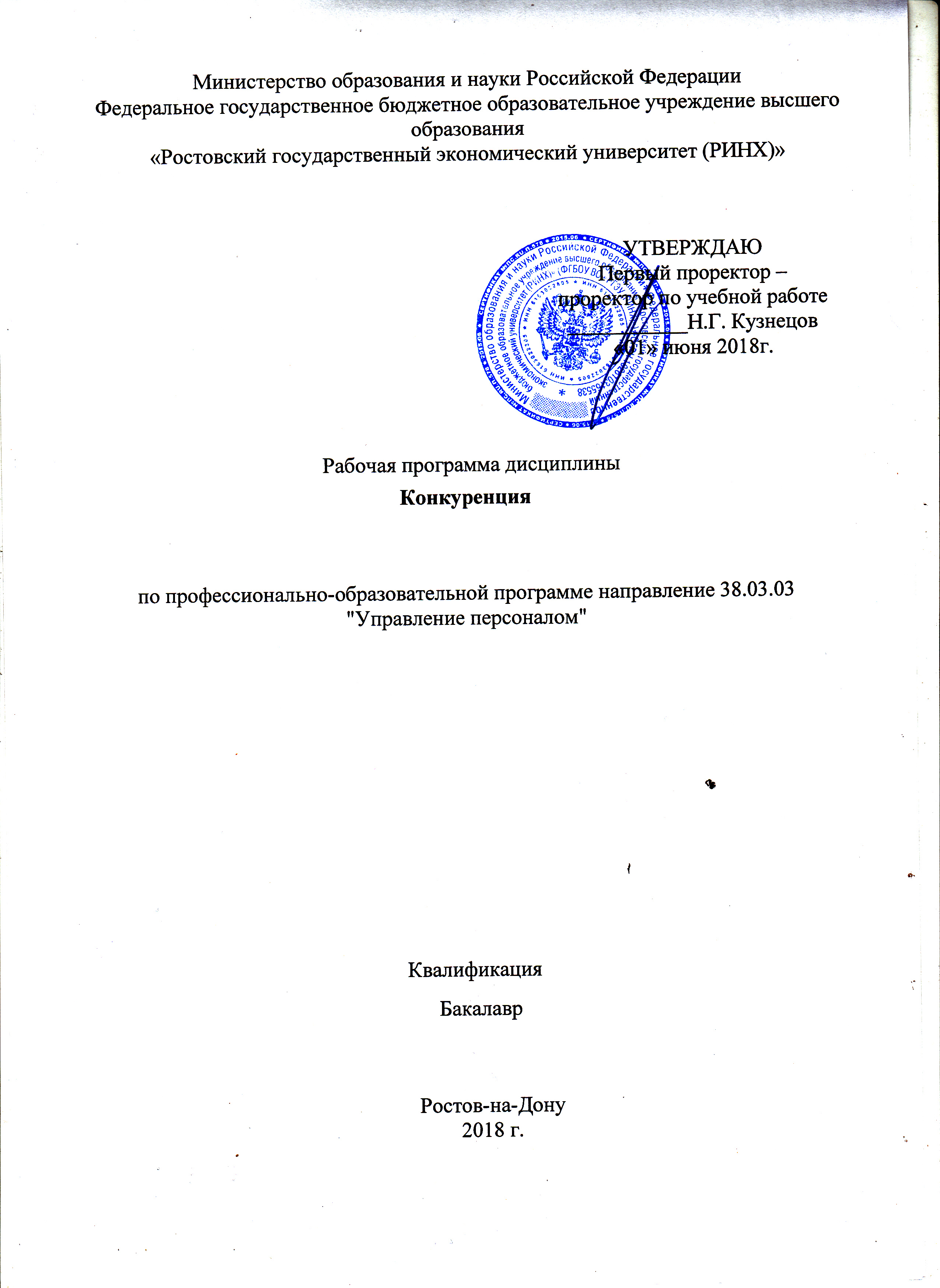 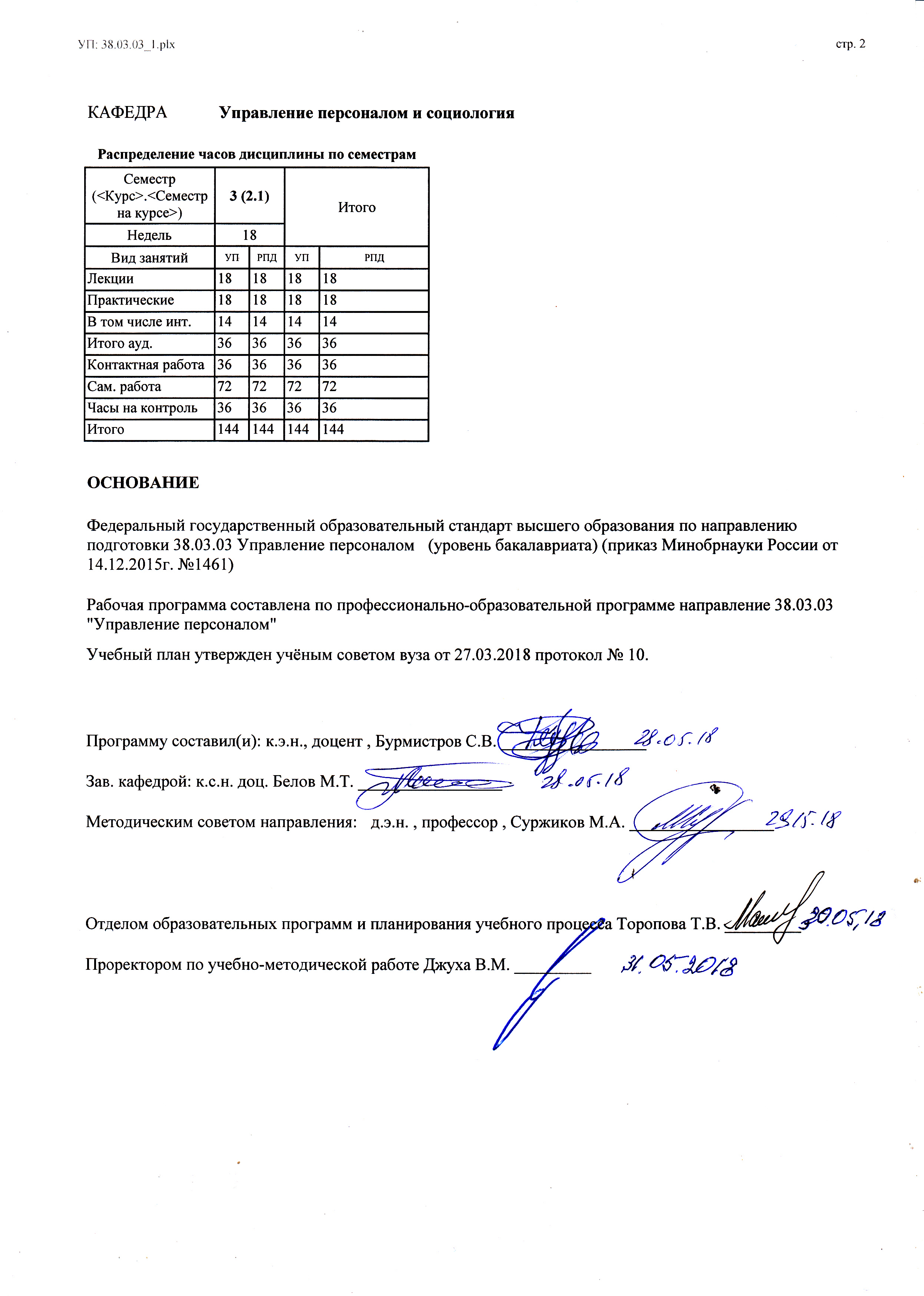 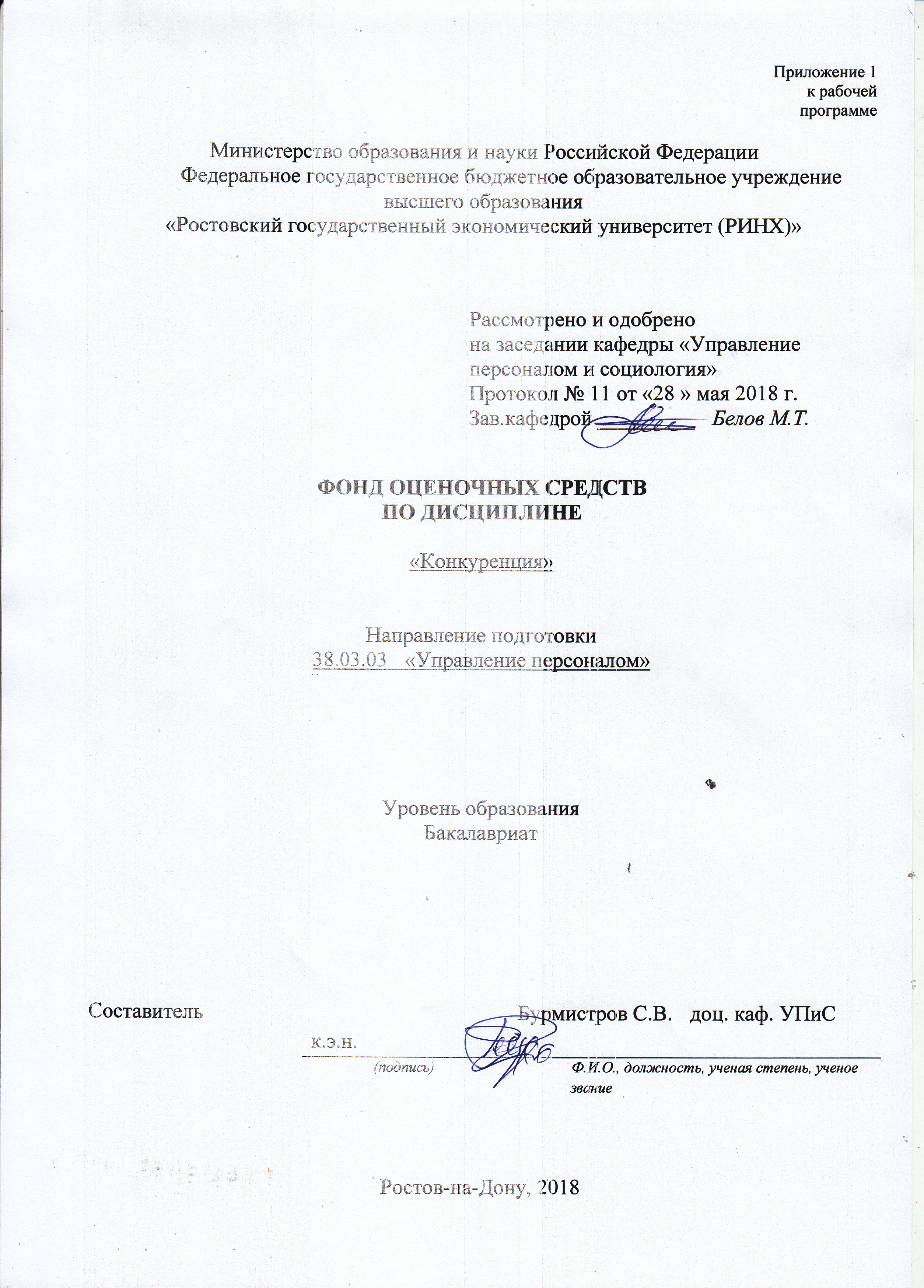 Оглавление1. Перечень компетенций с указанием этапов их формирования в процессе освоения образовательной программыПеречень компетенций с указанием этапов их формирования представлен в п. 3. «Требования к результатам освоения дисциплины» рабочей программы дисциплины». 2 Описание показателей и критериев оценивания компетенций на различных этапах их формирования, описание шкал оценивания  2.1 Показатели и критерии оценивания компетенций:  2.2. Критерии оценивания компетенций:  полные и содержательные знания учебного материала по дисциплине;умение приводить примеры;  умение отставить свою позицию; умение пользоваться дополнительной литературой при подготовке к занятиям;соответствие представленной в ответах информации материалам лекции и учебной литературы, сведениям из информационных ресурсов Интернет;2.3. Шкалы оценивания:   Текущий контроль успеваемости и промежуточная аттестация осуществляется в рамках накопительной балльно-рейтинговой системы в 100-балльной шкале. «Студент считается аттестованным по дисциплине, если его оценка за семестр не менее 50 баллов (суммарно по контрольным точкам). При этом студенту выставляется семестровая оценка в 100-балльной шкале, характеризующей качество освоения студентом знаний, умений и компетенций по данной дисциплине». При этом оценке отлично (5) соответствует количество баллов от 84 до 100; хорошо (4) - 67–83 балла; удовлетворительно (3) - 50–66 баллов; неудовлетворительно (2) - 0–49 баллов.Студент, набравший количество баллов, соответствующее оценке «удовлетворительно», «хорошо» от экзамена освобождается, получив автоматически данную оценку. Оценку «отлично» необходимо подтвердить, явившись на экзамен. Если студент не согласен с баллами, соответствующими оценке «удовлетворительно» и «хорошо», выставленными ему в течение семестра преподавателем, то он имеет право прийти на экзамен. В этом случае набранные им баллы не учитываются и максимальное количество баллов, которое студент может набрать за промежуточную аттестацию по дисциплине  - 100 баллов. В течение семестра по каждой контрольной точке студент может набрать максимально 50 баллов, которые можно заработать следующим образом:За активную работу на семинарских занятиях студент может набрать – 2 балла.Баллы за самостоятельную работу начисляются за подготовку реферирования научной статьи – 0-5 баллов, составление кроссворда с использованием терминов по одной из тем изучаемой дисциплины объемом не менее 15 слов – 0-5 баллов, выполнение ситуационного задания по одной из тем - 0-5 баллов, реферата - 0-5 баллов, доклада - 0-5 баллов. Тестирование предполагает выполнение письменных контрольных работ по итогам освоения каждого модуля. Письменный контроль по итогам освоения модуля состоит из теоретических вопросов и задач3 Типовые контрольные задания или иные материалы, необходимые для оценки знаний, умений, навыков и (или) опыта деятельности, характеризующих этапы формирования компетенций в процессе освоения образовательной программыМинистерство образования и науки Российской ФедерацииФедеральное государственное бюджетное образовательное учреждение высшего образования«Ростовский государственный экономический университет (РИНХ)»Кафедра  Управления персоналом и социологии(наименование кафедры)Вопросы к экзаменупо дисциплине «Конкуренция»В чем проявляется роль конкуренции в рыночной экономике?Охарактеризуйте конкурентоспособность как критерий степени развития общества.В чем заключается объективный характер экономического закона конкуренции?Какую роль в развитии общественного производства играет закон конкуренции?Опишите основные методы поддержания конкурентных отношений.Назовите и раскройте содержание методов конкурентной борьбы.Какие факторы, определяют конкуренцию в отрасли?Как осуществляется анализ конкурентной среды?В чем сущность и социально-экономические последствия совершенной конкуренции?Какие признаки определяют совершенную конкуренцию?Раскройте сущность и социально-экономические последствия несовершенной конкуренции.Какие признаки определяют несовершенную конкуренцию?Опишите основные типы рыночных структур несовершенной конкуренции.Охарактеризуйте экономическую монополию и ее формы.Что представляет собой и в каких формах проявляется ценовая конкуренция?Как происходит ценообразование в условиях монополии?Как происходит ценообразование в условиях олигополии?В чем заключаются потери общества от несовершенной конкуренции?Раскройте сущность и формы проявления неценовой конкуренции.Назовите и опишите незаконные методы неценовой конкуренции.Что представляет собой конкурентная стратегия?В чем проявляется стратегия лидерства по издержкам?Какова роль снижения себестоимости как фактора конкурентных преимуществ?В чем заключается стратегия экономии на масштабах производства?Охарактеризуйте риски, связанные со стратегией лидерства по издержкам.В чем заключается стратегия дифференциации?Охарактеризуйте риски, связанные со стратегией дифференциации.Что представляет собой конкурентная стратегия фокусирования (фокусировки)?Раскройке взаимосвязь и различие широкой дифференциации и фокусировки. Опишите особенности стратегии одновременного сочетания лидерства по издержкам и дифференциации.Назовите и опишите два основных типа дифференциации.Опишите содержание и структуру глобальной конкурентной стратегии.Охарактеризуйте факторы, влияющие на интенсивность соперничества между фирмами.Раскройте основные факторы успеха в конкуренции.Раскройте основные компоненты и строение системы обеспечения конкурентоспособности.Охарактеризуйте конкуренцию как особую форму отношений между людьми.Что утверждает концепция конкуренции как объективно возникшей системы отношений в человеческом обществе?Раскройте двойственный характер соревнования: как непосредственного трудового, так и экономического.Как экономическая конкуренция проявляется в системе производственных отношений?Каковы особенности конкуренции на рынке труда?Составитель ________________________ С.В. Бурмистров                                                                              (подпись)«28» мая  2018 г. Министерство образования и науки Российской ФедерацииФедеральное государственное бюджетное образовательное учреждение высшего образования«Ростовский государственный экономический университет (РИНХ)»Кафедра Управления персоналом и социологииЭКЗАМЕНАЦИОННЫЙ БИЛЕТ № ___по дисциплине «Конкуренция»1. Какие признаки определяют несовершенную конкуренцию?2.Как экономическая конкуренция проявляется в системе производственных отношений?Составитель ____________________________ Бурмистров С.ВЗаведующий кафедрой_____________________Белов М.Т.     «28» мая 2018 г. Критерии оценивания: 84-100 баллов (оценка «отлично») - изложенный материал фактически верен, наличие глубоких исчерпывающих знаний в объеме пройденной программы дисциплины в соответствии с поставленными программой курса целями и задачами обучения; правильные, уверенные действия по применению полученных знаний на практике, грамотное и логически стройное изложение материала при ответе, усвоение основной и знакомство с дополнительной литературой;67-83 баллов (оценка «хорошо») - наличие твердых и достаточно полных знаний в объеме пройденной программы дисциплины в соответствии с целями обучения, правильные действия по применению знаний на практике, четкое изложение материала, допускаются отдельные логические и стилистические погрешности, обучающийся  усвоил основную литературу, рекомендованную в рабочей программе дисциплины;50-66 баллов (оценка удовлетворительно) - наличие твердых знаний в объеме пройденного курса в соответствии с целями обучения, изложение ответов с отдельными ошибками, уверенно исправленными после дополнительных вопросов; правильные в целом действия по применению знаний на практике;0-49 баллов (оценка неудовлетворительно) - ответы не связаны с вопросами, наличие грубых ошибок в ответе, непонимание сущности излагаемого вопроса, неумение применять знания на практике, неуверенность и неточность ответов на дополнительные и наводящие вопросы».Министерство образования и науки Российской ФедерацииФедеральное государственное бюджетное образовательное учреждение высшего образования«Ростовский государственный экономический университет (РИНХ)»Кафедра Управления персоналом и социологииВопросы для, собеседованияпо дисциплине «Конкуренция»Модуль 1. «Экономический закон конкуренции».Конкуренции как объективно возникшая система отношений в жизни человеческого общества.Объективный характер экономического закона конкуренции.Экономическая роль закона конкуренции в развитии общественного производства.Необходимость, задачи  и формы государственного регулирования конкуренции.Правовая  и организационно-административная база поддержки конкуренции.Формы трудовой и экономической конкуренции.Ограничение согласования действий хозяйствующих субъектов как фактор поддержания конкуренции.Организация торгов и конкурсов в системе мер поддержки конкуренции.Сущность категорий «Совершенная конкуренция» и «Несовершенная конкуренция».Социально-экономические функции конкуренции.Глобализация и международная конкуренцияОсобенности проявления конкуренции на рынке труда.Экономическая монополия и ее формы.Основные типы рыночных структур несовершенной конкуренции.Силы, определяющие конкуренцию в отрасли.Организации внутрифирменной системы управления конкурентной стратегией.Модуль 2. Конкурентная стратегия.Конкурентная стратегия; сущность и основные виды.Методы конкурентной борьбы.Сущность, принципы, преимущества и риски стратегии лидерства по издержкам.Основные и основные  характеристики стратегии дифференциации.Формы ценовой и неценовой конкуренции.Ценовая конкуренция; особенности ценообразования в условиях монополии и олигополииСущность, характеристики, преимущества и риски стратегии дифференциации.Сущность, содержание,  типы и преимущества стратегии фокусировки.Специфические риски применения стратегии фокусировки.Возможности сочетания стратегии фокусировки, лидерства по издержкам и стратегии экономии за счет масштабов производства.Формы и конкурентные преимущества сочетания стратегий дифференциации и фокусировки..Кадровые аспекты использования стратегии фокусировки и ее сочетаний с прочими конкурентными стратегиями.Роль трудовой конкуренции в представлениях основных научных школ управления.Конкурентные отношения как элемент корпоративной культуры предприятия.Методы поддержания конкурентных отношений в коллективеАктивизация конкурентных отношений в системе мотивации и карьерного развития персонала.Роль профсоюзов в развитии конкуренции на предприятии и на рынке труда.Сущность и роль фирм – коммутантов в развитии конкурентных отношений на товарных рынках и рынках труда..Экономическое содержание соревнования как системы отношений собственников и трудовых коллективов.Маркетинг персонала как инструмент конкуренции на рынке труда.Критерии оценивания: 84-100 баллов (оценка «отлично») - изложенный материал фактически верен, наличие глубоких исчерпывающих знаний в объеме пройденного раздела дисциплины; правильные, уверенные действия по применению полученных знаний при разборе конкретных ситуаций, грамотное и логически стройное изложение материала при ответе, усвоение основной и знакомство с дополнительной литературой;67-83 баллов (оценка «хорошо») - наличие твердых и достаточно полных знаний в объеме пройденного раздела дисциплины, правильные действия по применению полученных знаний при разборе конкретных ситуаций, четкое изложение материала, допускаются отдельные логические и стилистические погрешности, обучающийся  усвоил основную литературу, рекомендованную в рабочей программе дисциплины;50-66 баллов (оценка удовлетворительно) - наличие твердых знаний в объеме пройденного раздела дисциплины, изложение ответов с отдельными ошибками, уверенно исправленными после дополнительных вопросов; правильные в целом действия по применению знаний при разборе конкретных ситуаций;0-49 баллов (оценка неудовлетворительно) - ответы не связаны с вопросами, наличие грубых ошибок в ответе, непонимание сущности излагаемого вопроса, неумение применять знания на практике, неуверенность и неточность ответов на дополнительные и наводящие вопросы».Министерство образования и науки Российской ФедерацииФедеральное государственное бюджетное образовательное учреждение высшего образования«Ростовский государственный экономический университет (РИНХ)»Кафедра Управления персоналом и социологииТесты по дисциплине «Конкуренция»Банк тестов по модулямМодуль 1. «Экономический закон конкуренции».1. В соответствии с Федеральным законом «О защите конкуренции»  конкуренция представляет собой:наличие нескольких хозяйствующих субъектов, производящих взаимозаменяемые товары;соперничество хозяйствующих субъектов, при котором самостоятельными действиями каждого из них исключается или ограничивается возможность каждого из них в одностороннем порядке воздействовать на общие условия обращения товаров на соответствующем товарном рынке;наличие больше одного хозяйствующего субъекта на одном товарном рынке.2. Согласно Закону о защите конкуренции товарный рынок – это:колхозный рынок;рынок одного товара или группы взаимозаменяемых товаров;Совокупность предприятий торговли на территории района;сфера обращения товара, который не может быть заменен другим товаром, или взаимозаменяемых товаров, в границах которой, исходя из экономической, технической или иной возможности либо целесообразности приобретатель может приобрести товар, и такая возможность либо целесообразность отсутствует за ее пределами.3. В соответствии с Федеральным законом «О защите конкуренции»  под хозяйствующим субъектом понимается:лицо, осуществляющее ведение крестьянского (фермерского) хозяйства;коммерческая организация или индивидуальный предприниматель;коммерческая организация, а также некоммерческая организация, осуществляющая деятельность, приносящую ей доход;индивидуальный предприниматель, коммерческая организация, а также некоммерческая организация, осуществляющая деятельность, приносящую ей доход.4. В соответствии с Федеральным законом «О защите конкуренции» под товаром понимается:объект гражданских прав за исключением работы, услуги, в том числе финансовой услуги, предназначенный для продажи, обмена или иного введения в оборот;объект гражданских прав (в том числе работа, услуга, включая финансовую услугу), предназначенный для продажи, обмена или иного введения в оборот;продукт деятельности (включая работы, услуги), предназначенный для продажи, обмена или иного введения в оборот;объект гражданских прав (в том числе работа, услуга), предназначенный для продажи, обмена или иного введения в оборот, за исключением финансовой услуги.5. В соответствии с Федеральным законом «О защите конкуренции»  взаимозаменяемыми являются товары, которые:могут быть сравнимы по их изготовителю, стране производства, по их функциональному назначению и цене;могут быть сравнимы по их функциональному назначению, применению, качественным и техническим характеристикам, цене и другим параметрам таким образом, что приобретатель действительно заменяет или готов заменить один товар другим при потреблении (в том числе при потреблении в производственных целях);могут быть сравнимы только по цене;могут быть сравнимы по их функциональному назначению, валюте платежа за данные товары и которые используются во внешнеторговой деятельности для осуществления бартерных экспортно-импортных операций.6. В соответствии с Федеральным законом «О защите конкуренции»  доминирующим положением признается положение хозяйствующего субъекта (группы лиц) или нескольких хозяйствующих субъектов (групп лиц) на рынке определенного товара, дающее такому хозяйствующему субъекту (группе лиц) или таким хозяйствующим субъектам (группам лиц) возможность:оказывать решающее влияние на общие условия обращения товара на соответствующем товарном рынке, и (или) устранять с этого товарного рынка других хозяйствующих субъектов, и (или) затруднять доступ на этот товарный рынок другим хозяйствующим субъектам;оказывать решающее влияние на общие условия обращения товара на соответствующем товарном рынке, и (или) устранять с этого товарного рынка других хозяйствующих субъектов, и (или) беспрепятственно вести беспошлинную торговлю данным товаром;оказывать решающее влияние на общие условия обращения товара на соответствующем товарном рынке, и (или) затруднять доступ на этот товарный рынок для проверки органам государственной власти, осуществляющим контрольно-надзорную деятельность, и (или) беспрепятственно вести беспошлинную торговлю данным товаром;оказывать решающее влияние на общие условия обращения товара на соответствующем товарном рынке, и (или) устранять с этого товарного рынка других хозяйствующих субъектов, и (или) затруднять доступ на этот товарный рынок другим хозяйствующим субъектам и органам государственной власти, осуществляющим контрольно-надзорную деятельность.7. В соответствии с Федеральным законом «О защите конкуренции»  монополистической деятельностью является:доминирующе положение хозяйствующего субъекта, группы лиц,злоупотребление хозяйствующим субъектом, группой лиц своим доминирующим положением, соглашения или согласованные действия, запрещенные антимонопольным законодательством, а также иные действия (бездействие), признанные в соответствии с федеральными законами монополистической деятельностью;злоупотребление хозяйствующим субъектом, группой лиц своим доминирующим положением, а также иные действия (бездействие), признанные в соответствии с федеральными законами монополистической деятельностью;доминирующее положение хозяйствующего субъекта, группы лиц, злоупотребление правом, злоупотребление доверием, злоупотребление хозяйствующим субъектом, группой лиц своим доминирующим положением, соглашения или согласованные действия, запрещенные антимонопольным законодательством.8. По общему правилу не может быть признано доминирующим положение хозяйствующего субъекта (за исключением финансовой организации), доля которого на рынке определенного товара не превышает:25%;35%;15%;5 %.9. Систематическим осуществлением монополистической деятельности признается осуществление хозяйствующим субъектом монополистической деятельности более:двух раз в течение трех лет;двух раз в течение года;двух раз независимо от срока;трех раз в течение года.10. К числу финансовых организаций относится:товарная биржа;лизинговая компания;государственная корпорация;учреждение.11. Доминирующим признается положение хозяйствующего субъекта, доля которого на рынке определенного товара превышает:60 %;50%;55 %;65%.12. Естественная монополия — это:отрасль, в которой продукт может быть произведен одной фирмой при более низких средних издержках, чем если бы его производством занималась не одна, а несколько фирм;отрасль, в которой государство регулирует цены и объем производимой продукции;фирма, которая вытеснила всех своих конкурентов с рынка благодаря лучшему качеству производимой продукции;фирма, которая связана с производством товаров широкого потребления.13. Что из перечисленного НЕ присуще совершенной конкуренции?однородность продукции;мобильность ресурсов;продвижение товара;большое число покупателей.14. Существование естественной монополии обусловлено следующим:правительство не в силах регулировать их деятельность;в связи с существенным понижением издержек производства на единицу товара по мере увеличения объема производства;в связи с необходимостью получения финансовой помощи от государства
предприятия имеют исключительно крупные размеры.15. Антимонопольное законодательство— это:одна из форм государственного регулирования экономики, представляющая комплекс антимонопольных мер и механизмов их реализации (методов, средств и институтов);система формальных антимонопольных правил и ограничений, а также определенных способов принуждения к их выполнению, которые отражены в разветвленной сети законов, гарантирующих правовую защиту и поддержку конкуренции.целенаправленная деятельность государства, призванная находить варианты решения проблем, связанных с развитием конкуренции и защитой благосостояния общества от монополий;нет верного ответа.16. Необходимыми условиями для привлечения к ответственности за монополистическую деятельность являются:сговор;умысел;наличие доминирующего положения хозяйствующего субъекта на рынке;совершение противоправных действий (бездействий), предусмотренных антимонопольным законодательством.17. Под монополистическую деятельность подпадают:образование монополий;злоупотребление хозяйствующим субъектом своим доминирующим положением на рынке;участие хозяйствующих субъектов в ограничивающих конкуренцию соглашениях;слияние и присоединение крупных предприятий;участие хозяйствующих субъектов в ограничивающих конкуренцию согласованных действиях;совершение актов недобросовестной конкуренции.18. К естественным монополиям относятся:транспортировка нефти и нефтепродуктов по магистральным трубопроводам;транспортировка газа по трубопроводам;железнодорожные перевозки;государственная монополия.19. Что из нижеперечисленного является признаком только совершенной конкуренции:фирма не обладает рыночной властью;фирма максимизирует прибыль;фирма получает прибыль в долгосрочном периоде;фирма получает прибыль в краткосрочном периоде;фирма получает прибыль в среднесрочном периоде.Модуль 2. Конкурентная стратегия.1. К недобросовестной конкуренции не относится:распространение ложных, неточных или искаженных сведений, которые могут причинить убытки хозяйствующему субъекту либо нанести ущерб его деловой репутации;введение в заблуждение в отношении характера, способа и места производства, потребительских свойств, качества и количества товара или в отношении его производителей;навязывание контрагенту условий договора, невыгодных для него или не относящихся к предмету договора;некорректное сравнение хозяйствующим субъектом производимых или реализуемых им товаров с товарами, производимыми или реализуемыми другими хозяйствующими субъектами.2. Вертикальным соглашением называется:соглашение между хозяйствующими субъектами, которые не конкурируют между собой, один из которых приобретает товар или является его потенциальным приобретателем, а другой предоставляет товар или является его потенциальным продавцом;соглашение между хозяйствующими субъектами, которые находятся в отношениях реальной или потенциальной конкуренции;договоренность в письменной форме, содержащаяся в документе или нескольких документах, а также договоренность в устной форме, заключенная между субъектами, находящимися в отношениях конкуренции;соглашение между финансовыми организациями.3. Монополистической деятельностью признается:распространение ложных, неточных или искаженных сведений, которые могут причинить убытки хозяйствующему субъекту либо нанести ущерб его деловой репутации;злоупотребление хозяйствующим субъектом своим доминирующим положением;введение в заблуждение в отношении характера, способа и места производства, потребительских свойств, качества и количества товара или в отношении его производителей;совмещение функций хозяйствующего субъекта и органа исполнительной власти.4. Условием признания действий хозяйствующих субъектов согласованными является:наличие хотя бы у одного из них доминирующего положения;совокупная доля хозяйствующих субъектов на соответствующем рынке должна составлять не менее 30 процентов;действия каждого из хозяйствующих субъектов должны быть вызваны действиями иных хозяйствующих субъектов и не являться следствием обстоятельств, в равной мере влияющих на всех хозяйствующих субъектов на соответствующем товарном рынке;данные субъекты должны в совокупности занимать доминирующее положение на соответствующем рынке.5. Злоупотребление хозяйствующим субъектом своим доминирующим положением проявляется в виде:навязывания контрагенту условий договора, невыгодных для него;требования от контрагента исполнения условий договора;повышения цены на товар;предъявления иска о признании контрагента банкротом.6. К сфере деятельности субъекта естественной монополии не относятся:услуги в транспортных терминалах, портах и аэропортах;услуги по использованию инфраструктуры внутренних водных путей;услуги по перевозке пассажирским транспортом;услуги по передаче тепловой энергии.7. Систематическое осуществление монополистической деятельности занимающей доминирующее положение коммерческой организацией может явиться основанием для принятия судом решения:о ее ликвидации;о ее принудительном разделении;о ее преобразовании;о замене ее учредителей.8. Актом недобросовестной конкуренции не считается:некорректное сравнение хозяйствующим субъектом производимых или реализуемых им товаров с товарами, производимыми или реализуемыми другими хозяйствующими субъектами;использование информации, составляющей коммерческую тайну;
3. продажа, обмен или иное введение в оборот товара с использованием результатов интеллектуальной деятельности или приравненных к ним средств индивидуализации;использование в своей деятельности рекламы.9. Какому типу рынка присущи множество субъектов, их абсолютное знание и свобода входа-выхода на рынок:монопсония;монополистическая конкуренция;совершенная конкуренция;олигополия.10. Какое предприятие имеет большую свободу в установлении цены?на рынке действует один производитель, товаров-заменителей нет;Одно из предприятий отрасли, в которой действует 200 компаний;Одно из предприятий отрасли, в которой действует 5 компаний;На рынке действует один производитель, товары-заменители имеются.11. Входным барьером при монополии в отрасль может быть:правительственные лицензии;патент;контрольный пакет акций;верно 1 и 2.12. Положение субъекта не может быть признано доминирующим, если он на рынке определенного товара обладает долей:менее 30%;менее 30% за исключением случаев, указанных в законодательстве;менее 35 %;менее 35 % за исключением случаев, указанных в законодательстве.13. Доминирующим признается положение каждого хозяйствующего субъекта из нескольких хозяйствующих субъектов, применительно к которому выполняется следующее условие:совокупная доля не более чем трех хозяйствующих субъектов, доля каждого из которых больше долей других хозяйствующих субъектов на соответствующем товарном рынке, превышает пятьдесят процентов, или совокупная доля не более чем пяти хозяйствующих субъектов, доля каждого из которых больше долей других хозяйствующих субъектов на соответствующем товарном рынке, превышает 70%;в течение длительного периода относительные размеры долей хозяйствующих субъектов неизменны или подвержены малозначительным изменениям, а также доступ на соответствующий товарный рынок новых конкурентов затруднен;реализуемый или приобретаемый хозяйствующими субъектами товар не может быть заменен другим товаром при потреблении, рост цены товара не обусловливает соответствующее такому росту снижение спроса на этот товар, информация о цене, об условиях реализации или приобретения этого товара на соответствующем товарном рынке доступна неопределенному кругу лиц;все ответы верны.14. «Вертикальные» соглашения допускаются:между хозяйствующими субъектами, доля каждого из которых на любом товарном рынке не превышает 20%;между хозяйствующими субъектами (за исключением «вертикальных» соглашений между финансовыми организациями), доля каждого из которых на любом товарном рынке не превышает 20%;между хозяйствующими субъектами (за исключением «вертикальных» соглашений между финансовыми организациями), доля каждого из которых на любом товарном рынке не превышает 25%;между хозяйствующими субъектами, доля каждого из которых на любом товарном рынке не превышает 25%.15. Какое из перечисленных соглашений картеля носит название группового бойкота:установление (поддержание) цен (тарифов), скидок, надбавок (доплат), наценок;повышение, снижение или поддержание цен на аукционах и торгах;
3. раздел рынка по территориальному принципу, по объему продаж или закупок, по ассортименту реализуемых товаров, либо по кругу продавцов или покупателей (заказчиков);отказ от заключения договоров с определенными продавцами или покупателями (заказчиками).16. Какие соглашения между хозяйствующими субъектами-конкурентами, НЕ запрещаются:установление или поддержание цен (тарифов), скидок, надбавок (доплат) и (или) наценок;повышение, снижение или поддержание цен на торгах;если в соглашении указывается не точная цена товара, а границы, в пределах которых она может быть установлена по усмотрению сторон в соответствии со сложившимися рыночными ценами;Все перечисленное запрещается.17. Распространение ложных сведений о конкуренте относится к следующему виду недобросовестной конкуренции:паразитирование;дискредитация конкурента;имитация;дезорганизация деятельности конкурента или рынка данного товара в целом.18. Антимонопольным законодательством Российской Федерации предусмотрен запрет:монополии;монополистической деятельности;доминирующего положения на рынке;недобросовестной конкуренции.19. К проявлениям недобросовестной конкуренции относятся:распространение ложных, неточных или искаженных сведений, которые могут причинить убытки хозяйствующему субъекту либо нанести ущерб его деловой репутации;участие хозяйствующих субъектов в ограничивающих конкуренцию согласованных действиях;введение в заблуждение в отношении характера, способа и места производства, потребительских свойств, качества и количества товара или в отношении его производителей;незаконное получение, использование, разглашение информации, составляющей коммерческую, служебную или иную охраняемую законом тайну.20. Термином «картель» принято обозначать:монополистическое объединение;крупную корпорацию;преступную организацию;соглашения, направленные на ограничение конкуренции.21. Понятие «демпинг» подходит к:импорту товара по цене ниже его нормальной стоимости;экспорту товара по цене ниже его себестоимости;импорту товара по цене выше его обычной стоимости;экспорту товара по цене выше его обычной стоимости.22. «Вертикальные» соглашения допускаются, если:об этом предварительно уведомлен антимонопольный орган;если это договоры о коммерческой концессии;если доля каждого из участвующих в соглашении не превышает 20 процентов рынка;не допускаются ни при каких обстоятельствах.23. Вид конкуренции, при котором объем производства отдельной фирмы является незначительным и не оказывает влияния на цену реализуемого этой фирмой товара, называется:совершенным;прямым;простым;смешанным;интегральным.24. Необходимость гибко реагировать и быстро адаптироваться к изменяющимся условиям производства характерна для конкуренции:монополистической;рыночной;недобросовестной;нет верного ответа;все ответы верны.25. Тип монополистической рыночной структуры, при которой существует монополия единственного покупателя определенного товара:монопсония;олигопсония;олигополия;дуополия;билатеральная монополия.26. Тип монополистической рыночной структуры, при которой существует группа покупателей определенного товара:монопсония;олигопсония;олигополия;дуополия;билатеральная монополия.27. Тип монополистической рыночной структуры, при которой несколько крупных фирм монополизируют производство и сбыт основной массы продукции и ведут между собой преимущественно неценовую конкуренцию:монопсония;олигопсония;олигополия;дуополия;билатеральная монополия.28. Тип монополистической рыночной структуры, при которой имеются только два поставщика определенного товара и между ними полностью отсутствуют монополистические соглашения о ценах, рынках сбыта, квотах производства:монопсония;олигопсония;олигополия;дуополия;билатеральная монополия.29. Тип монополистической рыночной структуры, при которой возникает противоборство единого поставщика и единого (объединенного) потребителя:монопсония;олигопсония;олигополия;дуополия;билатеральная монополия.30. Наиболее простой случай олигополии, при котором имеется 2 поставщика однородного товара:монопсония;олигопсония;дуополия;билатеральная монополия.31. Что из нижеперечисленного не является условием совершенной конкуренции:свобода входа на рынок;свобода выхода с рынка;диверсификация (разнообразие) производства;большое число продавцов и покупателей;отсутствие монополиста.32. Монополистическая конкуренция характеризуется тем, что:фирмы не могут свободно входить на рынок;на рынке действует ограниченное число фирм;фирмы, действующие на рынке, выпускают дифференцированную продукцию;на рынке действует неограниченное число фирм;фирмы не могут свободно выходить с рынка.33. Какое из утверждений неверно:олигополитическая взаимозависимость фирм на рынке всегда приводит к тому, что одна фирма становится господствующей, подавляя интересы других;монопсония характеризует такую ситуацию, когда на рынке действует один покупатель;монополистическая конкуренция не препятствует входу на рынок и выходу с рынка новых фирм;для монополистической конкуренции не характерна стандартизация продукции;в условиях дуопсонии картельные соглашения не являются невозможными.34. Если производство в отрасли распределено между несколькими фирмами, контролирующими рынок, то такая структура рынка называется:совершенной конкуренцией;монополистической конкуренцией;олигополией;монополией;несовершенной конкуренцией.35. Что из нижеперечисленного является признаком только монопольного рынка:один продавец;дифференциация продуктов;большие постоянные издержки;цена равна предельным издержкам;один покупатель.36. Свобода входа и выхода с рынка характерна только для:монополии;совершенной конкуренции;олигополии;концерна;синдиката.37. Отличие ценообразования в условиях совершенной конкуренции от ценообразования в условиях несовершенной конкуренции заключается в том, что:в условиях совершенной конкуренции фирма вынуждена приспосабливаться к существующей рыночной цене, а в условиях несовершенной конкуренции она может «диктовать» свою цену;в условиях совершенной конкуренции фирма распространяет свое влияние на меньшее число агентов, чем в условиях несовершенной конкуренции;в условиях совершенной конкуренции фирма применяет ценовую дискриминацию, а в условиях несовершенной конкуренции — неценовую;в условиях несовершенной конкуренции у фирмы нет стимулов назначать цену выше предельных издержек;в условиях несовершенной конкуренции у фирмы нет стимулов назначать цену ниже предельных издержек.38. Нарушение какого из следующих условий не ведет к подрыву картельного соглашения:однородность продукции;одинаковое распределение рыночной власти между участниками;положительность экономической прибыли в отрасли;отсутствие технологических усовершенствований в отрасли, резко снижающих издержки производства;диверсификация продукции.39. Какая из перечисленных ниже формы монополий дает наименьшую экономическую свободу входящих в нее фирм:концерн;трест;конгломерат.40. Экономическая состязательность за достижение лучших результатов в области какой-либо деятельности, борьба товаропроизводителей за более выгодные условия хозяйствования, получение наивысшей прибыли - это:рыночный механизм;рыночная инфраструктура;конкуренция;верного ответа нет;все ответы верны.2. Инструкция по выполнениюИз предложенных вариантов выбрать один или несколько правильных.3. Критерии оценки: оценка «отлично» выставляется студенту, если правильных ответов более, чем 85 %; оценка хорошо», если правильных ответов от 68 до 85% ; оценка «удовлетворительно» если правильных ответов от 50 до 67%; оценка неудовлетворительно» если правильных ответов менее 50%.  Составитель ________________________ С.В. Бурмистров                                                                                (подпись)«28» мая 2018 г. Министерство образования и науки Российской ФедерацииФедеральное государственное бюджетное образовательное учреждение высшего образования«Ростовский государственный экономический университет (РИНХ)»Кафедра Управления персоналом и социологии(наименование кафедры)Темы рефератовпо дисциплине «Конкуренция»Экономическая монополия и ее формы.Факторы, определяющие конкуренцию в отрасли.Методы анализа конкурентной среды.Особенности проявления конкуренции на рынке труда.Роль профсоюзов в развитии конкуренции на рынке труда.Экономический механизм  отношений соревнования.Формы трудовой и экономической конкуренции.Функции конкуренции: экономическая и социальнаяПравовая база поддержки конкуренции.Организационные формы реализации антимонопольной политики.Меры государственного противодействия установлению монопольных цен.Ограничение согласования действий хозяйствующих субъектов как фактор поддержания конкуренции.Предотвращение ограничивающих конкуренцию действий органов государственного управления и местного самоуправления.Организация торгов и конкурсов в системе мер поддержки конкуренции.Конкурентные преимущества фирмы. Методы их определения и развития.Организации внутрифирменной системы управления конкурентной стратегией.Принципы и методы ценовой стратегии фирмы в конкурентной борьбе.Содержание и основные направления использования в конкурентной борьбе стратегии управления издержками.Продуктовая политика фирмы как форма конкурентной стратегии.Сущность и роль фирм – коммутантов в развитии конкурентных отношений. Методические рекомендации по написанию, требования к оформлению Структура реферата: 1) титульный лист; 2) план работы с указанием страниц каждого вопроса, подвопроса (пункта);3) введение;4) текстовое изложение материала, разбитое на вопросы и подвопросы (пункты, подпункты) с необходимыми ссылками на источники, использованные автором;5) заключение;6) список использованной литературы;7) приложения, которые состоят из таблиц, диаграмм, графиков, рисунков, схем (необязательная часть реферата).Приложения располагаются последовательно, согласно заголовкам, отражающим их содержание.  Реферат оценивается научным руководителем исходя из установленных кафедрой показателей и критериев оценки реферата.Критерии оценки:   Критерии и показатели, используемые при оценивании учебного реферата Оценивание рефератаРеферат оценивается по 100 балльной шкале, балы переводятся в оценки успеваемости следующим образом: • 86 – 100 баллов – «отлично»; • 70 – 75 баллов – «хорошо»; • 51 – 69 баллов – «удовлетворительно;• мене 51 балла – «неудовлетворительно».Баллы учитываются в процессе текущей оценки знаний программного материала.Составитель ________________________С.В. Бурмистров                                                                              (подпись)«28» мая  2018 г. 4 Методические материалы, определяющие процедуры оценивания знаний, умений, навыков и (или) опыта деятельности, характеризующих этапы формирования компетенцийПроцедуры оценивания включают в себя текущий контроль и промежуточную аттестацию.Текущий контроль успеваемости проводится с использованием оценочных средств, представленных в п. 4 данного приложения. Результаты текущего контроля доводятся до сведения студентов до промежуточной аттестации.   	Промежуточная аттестация проводится в форме экзамена4.1.  Экзамен по совокупности выполненных работ в течение семестраЦель процедуры: оценка уровня усвоения обучающимися знаний, приобретения умений, навыков и сформированности компетенций в результате изучения учебной дисциплины.Субъекты, на которых направлена процедура: все без исключения обучающиеся, осваивающие дисциплину. В случае, если обучающийся не набрал минимума баллов, необходимых для получения оценки «удовлетворительно» или «хорошо», а также, если указанные оценки  обучающегося не устраивают - он обязан участвовать в процедуре  письменного или устного  экзамена по результатам освоения дисциплины.Период проведения процедуры. Процедура оценивания проводится по окончании изучения дисциплины, в течение экзаменационной сессии. Требования к помещениям и материально-техническим средствам для проведения процедуры: рабочее место с персональным компьютером, оснащенным программными средствами MicrosoftOffice, программой «Ведомости кафедры» и доступом к Internet.Требования к кадровому обеспечению проведения процедуры. Процедуру проводит преподаватель, ведущий по  дисциплине занятия лекционного типа.Требования к банку оценочных средств. Проведение процедуры предполагает использование банка вопросов специально разработанных для проведения экзамена.Описание проведения процедуры. Результаты процедуры по отношению к конкретному студенту определяются преподавателем, как совокупность предусмотренных ЛКМ оценок по двум контрольным точкам, результатов самостоятельной работы обучающегося по ликвидации пробелов в знаниях, умениях, навыках, если они были отмечены в контрольных точках.Шкалы оценивания результатов проведения процедуры:Результаты проведения процедуры представляют собой оценку по 100-балльной шкале в соответствии с балльно-рейтинговой системой оценивания, используемой в РГЭУ (РИНХ), которая затем переводится в оценку по 5-балльной шкале:*Критерии балльно-рейтинговой системы оценивания представлены в п. 3. Результаты процедуры. Результаты проведения процедуры в обязательном порядке проставляются преподавателем в зачетные книжки обучающихся и экзаменационные электронные ведомости, представляемые в деканат факультета. По результатам проведения процедуры оценивания преподавателем делается вывод о результатах промежуточной аттестации по дисциплине. Обучающиеся, показавшие неудовлетворительные результаты считаются имеющими академическую задолженность, которую обязаны ликвидировать в соответствии с составляемым индивидуальным графиком. В случае, если обучающийся своевременно не ликвидировал имеющуюся академическую задолженность, он подлежит отчислению из вуза.4.2. Устный экзамен по результатам освоения дисциплиныЦель процедуры: оценка уровня усвоения обучающимися знаний, приобретения умений, навыков и сформированности компетенций в результате изучения учебной дисциплины.Локальные нормативные акты, регламентирующие проведение процедуры:Проведение промежуточной аттестации успеваемости обучающихся регламентируется Положением о проведении текущего контроля успеваемости и промежуточной аттестации обучающихся в ФГБОУ ВПО «РГЭУ (РИНХ)», утвержденных приказом ректора РГЭУ (РИНХ) от 24.06.2014 № 11.Субъекты, на которых направлена процедура: обучающиеся, осваивавшие дисциплину, не набравшие минимума баллов, необходимых для получения оценки «удовлетворительно» или «хорошо»  или желающие повысить итоговую оценку.Период проведения процедуры. Процедура оценивания проводится по окончании изучения дисциплины, в течение экзаменационной сессии. Для обучающихся, не набравшие минимума баллов и не прошедших процедуру до начала экзаменационной сессии, составляется индивидуальный график прохождения промежуточной аттестации. В случае, если обучающийся не проходил процедуру без уважительных причин, то он считается имеющим академическую задолженность.Требования к помещениям и материально-техническим средствам для проведения процедуры: аудитория, оснащенная достаточным числом рабочих мест.Требования к кадровому обеспечению проведения процедуры. Процедуру проводит преподаватель, ведущий по  дисциплине занятия лекционного типа.Требования к банку оценочных средств:До начала проведения процедуры преподавателем подготавливается необходимый банк оценочных материалов для оценки знаний, умений, навыков. Банк оценочных материалов включает вопросы открытого типа. Из банка оценочных материалов формируются печатные бланки (билеты) индивидуальных экзаменационных заданий (Раздел 3 ФОС). Описание проведения процедуры: Каждому обучающемуся, принимающему участие в процедуре преподавателем выдается бланк индивидуального задания (экзаменационный билет).После получения экзаменационного билета и подготовки ответов обучающийся должен в меру имеющихся знаний, умений, навыков, сформированности компетенции дать устные развернутые ответы и представить краткие рукописные конспекты ответов на поставленные открытые вопросы. Каждому обучающемуся на подготовку отводится 30 - 40 минут.Шкалы оценивания результатов проведения процедуры:Результаты проведения процедуры представляют собой оценку по 100-балльной шкале в соответствии с балльно-рейтинговой системой оценивания, используемой в РГЭУ (РИНХ), которая затем переводится в оценку по 5-балльной шкале:*Критерии балльно-рейтинговой системы оценивания представлены в разделе 3. Результаты процедуры. Результаты проведения процедуры в обязательном порядке проставляются преподавателем в зачетные книжки обучающихся и экзаменационные электронные ведомости, представляемые в деканат факультета.По результатам проведения процедуры оценивания преподавателем делается вывод о результатах промежуточной аттестации по дисциплине. Обучающиеся, показавшие неудовлетворительные результаты считаются имеющими академическую задолженность, которую обязаны ликвидировать в соответствии с составляемым индивидуальным графиком. В случае, если обучающийся своевременно не ликвидировал имеющуюся академическую задолженность, он подлежит отчислению из ВУЗа.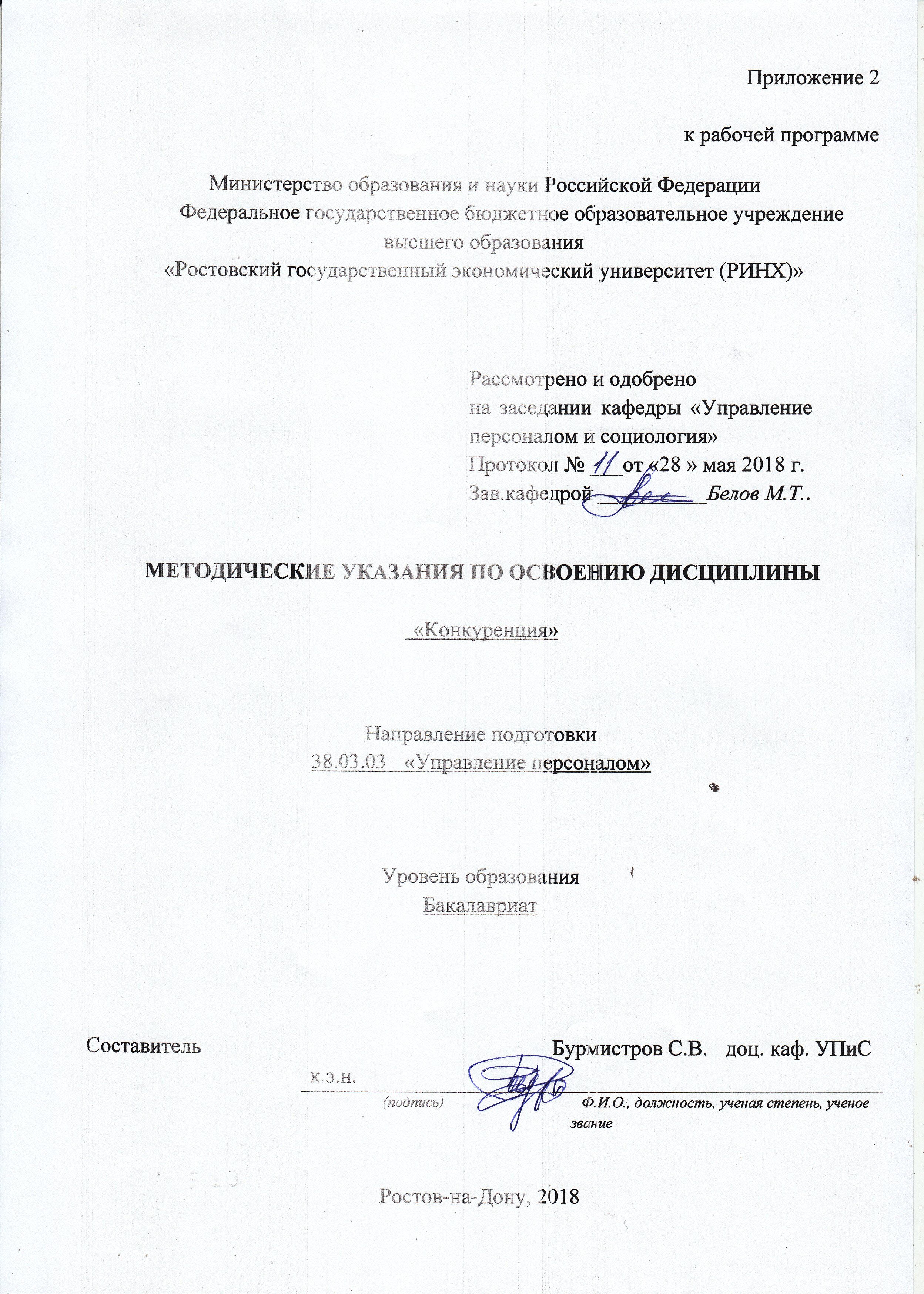 Методические  указания  по  освоению  дисциплины  «Конкуренция» адресованы  студентам  всех форм обучения.  Учебным планом по направлению подготовки 38.03.03  «Управление персоналом» предусмотрены следующие виды занятий:- лекции;- практические занятия.В ходе лекционных занятий рассматриваются следующие  вопросы: особенности экономического закона конкуренции; экономическое содержание соревнования как системы взаимодействия собственников, работников и трудовых коллективов;  многообразие проявлений трудовой и экономической конкуренции, особенности основных конкурентных стратегий, специфика конкуренции на рынке труда и др.Даются  рекомендации для самостоятельной работы и подготовке к практическим занятиям. Студентам следует перед каждой лекцией просматривать рабочую программу дисциплины, ее основных вопросов, рекомендуемой литературы; перед очередной лекцией необходимо просмотреть по конспекту материал предыдущей лекции. В ходе практических занятий углубляются и закрепляются знания студентов  по  ряду  рассмотренных  на  лекциях  вопросов,  развиваются навыки позволяющие: оценивать разнообразные проявления  конкуренции, анализировать конкурентоспособность субъектов и организаций, обеспечивать взаимодействие основных конкурентных сил в организации в процессе формирования, развития и управления персоналом.При подготовке к практическим занятиям каждый студент должен:  – изучить рекомендованную учебную литературу;  – изучить конспекты лекций;  – подготовить ответы на все вопросы по изучаемой теме;  –письменно выполнить  домашнее задание, рекомендованные преподавателем при изучении каждой темы.    По согласованию с  преподавателем  студент  может  подготовить реферат, доклад или сообщение по теме занятия. В процессе подготовки к практическим занятиям студенты  могут  воспользоваться  консультациями преподавателя.  Вопросы, не  рассмотренные  на  лекциях  и  практических занятиях, должны  быть  изучены  студентами  в  ходе  самостоятельной  работы. Контроль  самостоятельной  работы  студентов  над  учебной  программой курса  осуществляется  в  ходе   занятий методом  устного опроса  или  посредством  тестирования.  В  ходе  самостоятельной  работы  каждый  студент  обязан  прочитать  основную  и  по  возможности  дополнительную  литературу  по  изучаемой  теме,  дополнить  конспекты лекций  недостающим  материалом,  выписками  из  рекомендованных первоисточников.  Выделить  непонятные  термины,  найти  их  значение  в энциклопедических словарях.  При  реализации  различных  видов  учебной  работы  используются разнообразные (в т.ч. интерактивные) методы обучения/Для подготовки к занятиям, текущему контролю и промежуточной аттестации  студенты  могут  воспользоваться электронной библиотекой ВУЗа http://library.rsue.ru/ . Также обучающиеся могут  взять  на  дом необходимую  литературу  или воспользоваться читальными залами ВУЗа.  УП: 38.03.03_1.plxУП: 38.03.03_1.plxУП: 38.03.03_1.plxстр. 3стр. 3Визирование РПД для исполнения в очередном учебном годуВизирование РПД для исполнения в очередном учебном годуОтдел образовательных программ и планирования учебного процесса Торопова Т.В. __________Рабочая программа пересмотрена, обсуждена и одобрена для исполнения в 2019-2020 учебном году на заседании кафедры Управление персоналом и социологияЗав. кафедрой к.с.н. доц. Белов М.Т. _________________Программу составил(и):  к.э.н., доцент , Бурмистров С.В. _________________Отдел образовательных программ и планирования учебного процесса Торопова Т.В. __________Рабочая программа пересмотрена, обсуждена и одобрена для исполнения в 2019-2020 учебном году на заседании кафедры Управление персоналом и социологияЗав. кафедрой к.с.н. доц. Белов М.Т. _________________Программу составил(и):  к.э.н., доцент , Бурмистров С.В. _________________Отдел образовательных программ и планирования учебного процесса Торопова Т.В. __________Рабочая программа пересмотрена, обсуждена и одобрена для исполнения в 2019-2020 учебном году на заседании кафедры Управление персоналом и социологияЗав. кафедрой к.с.н. доц. Белов М.Т. _________________Программу составил(и):  к.э.н., доцент , Бурмистров С.В. _________________Отдел образовательных программ и планирования учебного процесса Торопова Т.В. __________Рабочая программа пересмотрена, обсуждена и одобрена для исполнения в 2019-2020 учебном году на заседании кафедры Управление персоналом и социологияЗав. кафедрой к.с.н. доц. Белов М.Т. _________________Программу составил(и):  к.э.н., доцент , Бурмистров С.В. _________________Отдел образовательных программ и планирования учебного процесса Торопова Т.В. __________Рабочая программа пересмотрена, обсуждена и одобрена для исполнения в 2019-2020 учебном году на заседании кафедры Управление персоналом и социологияЗав. кафедрой к.с.н. доц. Белов М.Т. _________________Программу составил(и):  к.э.н., доцент , Бурмистров С.В. _________________Визирование РПД для исполнения в очередном учебном годуВизирование РПД для исполнения в очередном учебном годуОтдел образовательных программ и планирования учебного процесса Торопова Т.В. __________Рабочая программа пересмотрена, обсуждена и одобрена для исполнения в 2020-2021 учебном году на заседании кафедры Управление персоналом и социологияЗав. кафедрой к.с.н. доц. Белов М.Т. _________________Программу составил(и):  к.э.н., доцент , Бурмистров С.В. _________________Отдел образовательных программ и планирования учебного процесса Торопова Т.В. __________Рабочая программа пересмотрена, обсуждена и одобрена для исполнения в 2020-2021 учебном году на заседании кафедры Управление персоналом и социологияЗав. кафедрой к.с.н. доц. Белов М.Т. _________________Программу составил(и):  к.э.н., доцент , Бурмистров С.В. _________________Отдел образовательных программ и планирования учебного процесса Торопова Т.В. __________Рабочая программа пересмотрена, обсуждена и одобрена для исполнения в 2020-2021 учебном году на заседании кафедры Управление персоналом и социологияЗав. кафедрой к.с.н. доц. Белов М.Т. _________________Программу составил(и):  к.э.н., доцент , Бурмистров С.В. _________________Отдел образовательных программ и планирования учебного процесса Торопова Т.В. __________Рабочая программа пересмотрена, обсуждена и одобрена для исполнения в 2020-2021 учебном году на заседании кафедры Управление персоналом и социологияЗав. кафедрой к.с.н. доц. Белов М.Т. _________________Программу составил(и):  к.э.н., доцент , Бурмистров С.В. _________________Отдел образовательных программ и планирования учебного процесса Торопова Т.В. __________Рабочая программа пересмотрена, обсуждена и одобрена для исполнения в 2020-2021 учебном году на заседании кафедры Управление персоналом и социологияЗав. кафедрой к.с.н. доц. Белов М.Т. _________________Программу составил(и):  к.э.н., доцент , Бурмистров С.В. _________________Визирование РПД для исполнения в очередном учебном годуВизирование РПД для исполнения в очередном учебном годуОтдел образовательных программ и планирования учебного процесса Торопова Т.В. __________Рабочая программа пересмотрена, обсуждена и одобрена для исполнения в 2021-2022 учебном году на заседании кафедры Управление персоналом и социологияЗав. кафедрой: к.с.н. доц. Белов М.Т. _________________Программу составил(и):  к.э.н., доцент , Бурмистров С.В. _________________Отдел образовательных программ и планирования учебного процесса Торопова Т.В. __________Рабочая программа пересмотрена, обсуждена и одобрена для исполнения в 2021-2022 учебном году на заседании кафедры Управление персоналом и социологияЗав. кафедрой: к.с.н. доц. Белов М.Т. _________________Программу составил(и):  к.э.н., доцент , Бурмистров С.В. _________________Отдел образовательных программ и планирования учебного процесса Торопова Т.В. __________Рабочая программа пересмотрена, обсуждена и одобрена для исполнения в 2021-2022 учебном году на заседании кафедры Управление персоналом и социологияЗав. кафедрой: к.с.н. доц. Белов М.Т. _________________Программу составил(и):  к.э.н., доцент , Бурмистров С.В. _________________Отдел образовательных программ и планирования учебного процесса Торопова Т.В. __________Рабочая программа пересмотрена, обсуждена и одобрена для исполнения в 2021-2022 учебном году на заседании кафедры Управление персоналом и социологияЗав. кафедрой: к.с.н. доц. Белов М.Т. _________________Программу составил(и):  к.э.н., доцент , Бурмистров С.В. _________________Отдел образовательных программ и планирования учебного процесса Торопова Т.В. __________Рабочая программа пересмотрена, обсуждена и одобрена для исполнения в 2021-2022 учебном году на заседании кафедры Управление персоналом и социологияЗав. кафедрой: к.с.н. доц. Белов М.Т. _________________Программу составил(и):  к.э.н., доцент , Бурмистров С.В. _________________Визирование РПД для исполнения в очередном учебном годуВизирование РПД для исполнения в очередном учебном годуОтдел образовательных программ и планирования учебного процесса Торопова Т.В. __________Рабочая программа пересмотрена, обсуждена и одобрена для исполнения в 2022-2023 учебном году на заседании кафедры Управление персоналом и социологияЗав. кафедрой: к.с.н. доц. Белов М.Т. _________________Программу составил(и):  к.э.н., доцент , Бурмистров С.В. _________________Отдел образовательных программ и планирования учебного процесса Торопова Т.В. __________Рабочая программа пересмотрена, обсуждена и одобрена для исполнения в 2022-2023 учебном году на заседании кафедры Управление персоналом и социологияЗав. кафедрой: к.с.н. доц. Белов М.Т. _________________Программу составил(и):  к.э.н., доцент , Бурмистров С.В. _________________Отдел образовательных программ и планирования учебного процесса Торопова Т.В. __________Рабочая программа пересмотрена, обсуждена и одобрена для исполнения в 2022-2023 учебном году на заседании кафедры Управление персоналом и социологияЗав. кафедрой: к.с.н. доц. Белов М.Т. _________________Программу составил(и):  к.э.н., доцент , Бурмистров С.В. _________________Отдел образовательных программ и планирования учебного процесса Торопова Т.В. __________Рабочая программа пересмотрена, обсуждена и одобрена для исполнения в 2022-2023 учебном году на заседании кафедры Управление персоналом и социологияЗав. кафедрой: к.с.н. доц. Белов М.Т. _________________Программу составил(и):  к.э.н., доцент , Бурмистров С.В. _________________Отдел образовательных программ и планирования учебного процесса Торопова Т.В. __________Рабочая программа пересмотрена, обсуждена и одобрена для исполнения в 2022-2023 учебном году на заседании кафедры Управление персоналом и социологияЗав. кафедрой: к.с.н. доц. Белов М.Т. _________________Программу составил(и):  к.э.н., доцент , Бурмистров С.В. _________________УП: 38.03.03_1.plxУП: 38.03.03_1.plxУП: 38.03.03_1.plxУП: 38.03.03_1.plxУП: 38.03.03_1.plxстр. 41. ЦЕЛИ ОСВОЕНИЯ ДИСЦИПЛИНЫ1. ЦЕЛИ ОСВОЕНИЯ ДИСЦИПЛИНЫ1. ЦЕЛИ ОСВОЕНИЯ ДИСЦИПЛИНЫ1. ЦЕЛИ ОСВОЕНИЯ ДИСЦИПЛИНЫ1. ЦЕЛИ ОСВОЕНИЯ ДИСЦИПЛИНЫ1. ЦЕЛИ ОСВОЕНИЯ ДИСЦИПЛИНЫ1. ЦЕЛИ ОСВОЕНИЯ ДИСЦИПЛИНЫ1. ЦЕЛИ ОСВОЕНИЯ ДИСЦИПЛИНЫ1. ЦЕЛИ ОСВОЕНИЯ ДИСЦИПЛИНЫ1. ЦЕЛИ ОСВОЕНИЯ ДИСЦИПЛИНЫ1. ЦЕЛИ ОСВОЕНИЯ ДИСЦИПЛИНЫ1. ЦЕЛИ ОСВОЕНИЯ ДИСЦИПЛИНЫ1.1Изучение сущности, видов, форм и основных особенностей конкуренции на товарных рынках и рынках труда/Изучение сущности, видов, форм и основных особенностей конкуренции на товарных рынках и рынках труда/Изучение сущности, видов, форм и основных особенностей конкуренции на товарных рынках и рынках труда/Изучение сущности, видов, форм и основных особенностей конкуренции на товарных рынках и рынках труда/Изучение сущности, видов, форм и основных особенностей конкуренции на товарных рынках и рынках труда/Изучение сущности, видов, форм и основных особенностей конкуренции на товарных рынках и рынках труда/Изучение сущности, видов, форм и основных особенностей конкуренции на товарных рынках и рынках труда/Изучение сущности, видов, форм и основных особенностей конкуренции на товарных рынках и рынках труда/Изучение сущности, видов, форм и основных особенностей конкуренции на товарных рынках и рынках труда/Изучение сущности, видов, форм и основных особенностей конкуренции на товарных рынках и рынках труда/Изучение сущности, видов, форм и основных особенностей конкуренции на товарных рынках и рынках труда/1.2Задачи Исходя из определенной ФГОС ВО предстоящей организационно-управленческой и экономической профессиональной деятельности, в процессе изучения дисциплины «Конкуренция» студенты должны: освоить методики разработки конкурентной кадровой политики и стратегии организации; приобрести навыки маркетинга персонала в условиях конкуренции на рынке труда; изучить, основанные на принципах конкурентности, методы мотивации персонала; освоить методики повышения эффективности организационной культуры и морально- психологического климата путем включения элементов соревнования и конкуренции; освоить приемы повышения эффективности оценки, аттестации и карьерного развития персонала за счет включения элементов межличностной и межгрупповой конкуренции.Задачи Исходя из определенной ФГОС ВО предстоящей организационно-управленческой и экономической профессиональной деятельности, в процессе изучения дисциплины «Конкуренция» студенты должны: освоить методики разработки конкурентной кадровой политики и стратегии организации; приобрести навыки маркетинга персонала в условиях конкуренции на рынке труда; изучить, основанные на принципах конкурентности, методы мотивации персонала; освоить методики повышения эффективности организационной культуры и морально- психологического климата путем включения элементов соревнования и конкуренции; освоить приемы повышения эффективности оценки, аттестации и карьерного развития персонала за счет включения элементов межличностной и межгрупповой конкуренции.Задачи Исходя из определенной ФГОС ВО предстоящей организационно-управленческой и экономической профессиональной деятельности, в процессе изучения дисциплины «Конкуренция» студенты должны: освоить методики разработки конкурентной кадровой политики и стратегии организации; приобрести навыки маркетинга персонала в условиях конкуренции на рынке труда; изучить, основанные на принципах конкурентности, методы мотивации персонала; освоить методики повышения эффективности организационной культуры и морально- психологического климата путем включения элементов соревнования и конкуренции; освоить приемы повышения эффективности оценки, аттестации и карьерного развития персонала за счет включения элементов межличностной и межгрупповой конкуренции.Задачи Исходя из определенной ФГОС ВО предстоящей организационно-управленческой и экономической профессиональной деятельности, в процессе изучения дисциплины «Конкуренция» студенты должны: освоить методики разработки конкурентной кадровой политики и стратегии организации; приобрести навыки маркетинга персонала в условиях конкуренции на рынке труда; изучить, основанные на принципах конкурентности, методы мотивации персонала; освоить методики повышения эффективности организационной культуры и морально- психологического климата путем включения элементов соревнования и конкуренции; освоить приемы повышения эффективности оценки, аттестации и карьерного развития персонала за счет включения элементов межличностной и межгрупповой конкуренции.Задачи Исходя из определенной ФГОС ВО предстоящей организационно-управленческой и экономической профессиональной деятельности, в процессе изучения дисциплины «Конкуренция» студенты должны: освоить методики разработки конкурентной кадровой политики и стратегии организации; приобрести навыки маркетинга персонала в условиях конкуренции на рынке труда; изучить, основанные на принципах конкурентности, методы мотивации персонала; освоить методики повышения эффективности организационной культуры и морально- психологического климата путем включения элементов соревнования и конкуренции; освоить приемы повышения эффективности оценки, аттестации и карьерного развития персонала за счет включения элементов межличностной и межгрупповой конкуренции.Задачи Исходя из определенной ФГОС ВО предстоящей организационно-управленческой и экономической профессиональной деятельности, в процессе изучения дисциплины «Конкуренция» студенты должны: освоить методики разработки конкурентной кадровой политики и стратегии организации; приобрести навыки маркетинга персонала в условиях конкуренции на рынке труда; изучить, основанные на принципах конкурентности, методы мотивации персонала; освоить методики повышения эффективности организационной культуры и морально- психологического климата путем включения элементов соревнования и конкуренции; освоить приемы повышения эффективности оценки, аттестации и карьерного развития персонала за счет включения элементов межличностной и межгрупповой конкуренции.Задачи Исходя из определенной ФГОС ВО предстоящей организационно-управленческой и экономической профессиональной деятельности, в процессе изучения дисциплины «Конкуренция» студенты должны: освоить методики разработки конкурентной кадровой политики и стратегии организации; приобрести навыки маркетинга персонала в условиях конкуренции на рынке труда; изучить, основанные на принципах конкурентности, методы мотивации персонала; освоить методики повышения эффективности организационной культуры и морально- психологического климата путем включения элементов соревнования и конкуренции; освоить приемы повышения эффективности оценки, аттестации и карьерного развития персонала за счет включения элементов межличностной и межгрупповой конкуренции.Задачи Исходя из определенной ФГОС ВО предстоящей организационно-управленческой и экономической профессиональной деятельности, в процессе изучения дисциплины «Конкуренция» студенты должны: освоить методики разработки конкурентной кадровой политики и стратегии организации; приобрести навыки маркетинга персонала в условиях конкуренции на рынке труда; изучить, основанные на принципах конкурентности, методы мотивации персонала; освоить методики повышения эффективности организационной культуры и морально- психологического климата путем включения элементов соревнования и конкуренции; освоить приемы повышения эффективности оценки, аттестации и карьерного развития персонала за счет включения элементов межличностной и межгрупповой конкуренции.Задачи Исходя из определенной ФГОС ВО предстоящей организационно-управленческой и экономической профессиональной деятельности, в процессе изучения дисциплины «Конкуренция» студенты должны: освоить методики разработки конкурентной кадровой политики и стратегии организации; приобрести навыки маркетинга персонала в условиях конкуренции на рынке труда; изучить, основанные на принципах конкурентности, методы мотивации персонала; освоить методики повышения эффективности организационной культуры и морально- психологического климата путем включения элементов соревнования и конкуренции; освоить приемы повышения эффективности оценки, аттестации и карьерного развития персонала за счет включения элементов межличностной и межгрупповой конкуренции.Задачи Исходя из определенной ФГОС ВО предстоящей организационно-управленческой и экономической профессиональной деятельности, в процессе изучения дисциплины «Конкуренция» студенты должны: освоить методики разработки конкурентной кадровой политики и стратегии организации; приобрести навыки маркетинга персонала в условиях конкуренции на рынке труда; изучить, основанные на принципах конкурентности, методы мотивации персонала; освоить методики повышения эффективности организационной культуры и морально- психологического климата путем включения элементов соревнования и конкуренции; освоить приемы повышения эффективности оценки, аттестации и карьерного развития персонала за счет включения элементов межличностной и межгрупповой конкуренции.Задачи Исходя из определенной ФГОС ВО предстоящей организационно-управленческой и экономической профессиональной деятельности, в процессе изучения дисциплины «Конкуренция» студенты должны: освоить методики разработки конкурентной кадровой политики и стратегии организации; приобрести навыки маркетинга персонала в условиях конкуренции на рынке труда; изучить, основанные на принципах конкурентности, методы мотивации персонала; освоить методики повышения эффективности организационной культуры и морально- психологического климата путем включения элементов соревнования и конкуренции; освоить приемы повышения эффективности оценки, аттестации и карьерного развития персонала за счет включения элементов межличностной и межгрупповой конкуренции.2. МЕСТО ДИСЦИПЛИНЫ В СТРУКТУРЕ ОБРАЗОВАТЕЛЬНОЙ ПРОГРАММЫ2. МЕСТО ДИСЦИПЛИНЫ В СТРУКТУРЕ ОБРАЗОВАТЕЛЬНОЙ ПРОГРАММЫ2. МЕСТО ДИСЦИПЛИНЫ В СТРУКТУРЕ ОБРАЗОВАТЕЛЬНОЙ ПРОГРАММЫ2. МЕСТО ДИСЦИПЛИНЫ В СТРУКТУРЕ ОБРАЗОВАТЕЛЬНОЙ ПРОГРАММЫ2. МЕСТО ДИСЦИПЛИНЫ В СТРУКТУРЕ ОБРАЗОВАТЕЛЬНОЙ ПРОГРАММЫ2. МЕСТО ДИСЦИПЛИНЫ В СТРУКТУРЕ ОБРАЗОВАТЕЛЬНОЙ ПРОГРАММЫ2. МЕСТО ДИСЦИПЛИНЫ В СТРУКТУРЕ ОБРАЗОВАТЕЛЬНОЙ ПРОГРАММЫ2. МЕСТО ДИСЦИПЛИНЫ В СТРУКТУРЕ ОБРАЗОВАТЕЛЬНОЙ ПРОГРАММЫ2. МЕСТО ДИСЦИПЛИНЫ В СТРУКТУРЕ ОБРАЗОВАТЕЛЬНОЙ ПРОГРАММЫ2. МЕСТО ДИСЦИПЛИНЫ В СТРУКТУРЕ ОБРАЗОВАТЕЛЬНОЙ ПРОГРАММЫ2. МЕСТО ДИСЦИПЛИНЫ В СТРУКТУРЕ ОБРАЗОВАТЕЛЬНОЙ ПРОГРАММЫ2. МЕСТО ДИСЦИПЛИНЫ В СТРУКТУРЕ ОБРАЗОВАТЕЛЬНОЙ ПРОГРАММЫЦикл (раздел) ООП:Цикл (раздел) ООП:Цикл (раздел) ООП:Б1.ВБ1.ВБ1.ВБ1.ВБ1.ВБ1.ВБ1.ВБ1.ВБ1.В2.1Требования к предварительной подготовке обучающегося:Требования к предварительной подготовке обучающегося:Требования к предварительной подготовке обучающегося:Требования к предварительной подготовке обучающегося:Требования к предварительной подготовке обучающегося:Требования к предварительной подготовке обучающегося:Требования к предварительной подготовке обучающегося:Требования к предварительной подготовке обучающегося:Требования к предварительной подготовке обучающегося:Требования к предварительной подготовке обучающегося:Требования к предварительной подготовке обучающегося:2.1.1Необходимыми условиями для успешного освоения дисциплины являются навыки, знания и умения, полученные в результате изучения дисциплин: Экономическая теорияНеобходимыми условиями для успешного освоения дисциплины являются навыки, знания и умения, полученные в результате изучения дисциплин: Экономическая теорияНеобходимыми условиями для успешного освоения дисциплины являются навыки, знания и умения, полученные в результате изучения дисциплин: Экономическая теорияНеобходимыми условиями для успешного освоения дисциплины являются навыки, знания и умения, полученные в результате изучения дисциплин: Экономическая теорияНеобходимыми условиями для успешного освоения дисциплины являются навыки, знания и умения, полученные в результате изучения дисциплин: Экономическая теорияНеобходимыми условиями для успешного освоения дисциплины являются навыки, знания и умения, полученные в результате изучения дисциплин: Экономическая теорияНеобходимыми условиями для успешного освоения дисциплины являются навыки, знания и умения, полученные в результате изучения дисциплин: Экономическая теорияНеобходимыми условиями для успешного освоения дисциплины являются навыки, знания и умения, полученные в результате изучения дисциплин: Экономическая теорияНеобходимыми условиями для успешного освоения дисциплины являются навыки, знания и умения, полученные в результате изучения дисциплин: Экономическая теорияНеобходимыми условиями для успешного освоения дисциплины являются навыки, знания и умения, полученные в результате изучения дисциплин: Экономическая теорияНеобходимыми условиями для успешного освоения дисциплины являются навыки, знания и умения, полученные в результате изучения дисциплин: Экономическая теория2.1.2Организация предпринимательской деятельностиОрганизация предпринимательской деятельностиОрганизация предпринимательской деятельностиОрганизация предпринимательской деятельностиОрганизация предпринимательской деятельностиОрганизация предпринимательской деятельностиОрганизация предпринимательской деятельностиОрганизация предпринимательской деятельностиОрганизация предпринимательской деятельностиОрганизация предпринимательской деятельностиОрганизация предпринимательской деятельности2.2Дисциплины и практики, для которых освоение данной дисциплины (модуля) необходимо как предшествующее:Дисциплины и практики, для которых освоение данной дисциплины (модуля) необходимо как предшествующее:Дисциплины и практики, для которых освоение данной дисциплины (модуля) необходимо как предшествующее:Дисциплины и практики, для которых освоение данной дисциплины (модуля) необходимо как предшествующее:Дисциплины и практики, для которых освоение данной дисциплины (модуля) необходимо как предшествующее:Дисциплины и практики, для которых освоение данной дисциплины (модуля) необходимо как предшествующее:Дисциплины и практики, для которых освоение данной дисциплины (модуля) необходимо как предшествующее:Дисциплины и практики, для которых освоение данной дисциплины (модуля) необходимо как предшествующее:Дисциплины и практики, для которых освоение данной дисциплины (модуля) необходимо как предшествующее:Дисциплины и практики, для которых освоение данной дисциплины (модуля) необходимо как предшествующее:Дисциплины и практики, для которых освоение данной дисциплины (модуля) необходимо как предшествующее:2.2.1Экономика, организация и управление на предприятииЭкономика, организация и управление на предприятииЭкономика, организация и управление на предприятииЭкономика, организация и управление на предприятииЭкономика, организация и управление на предприятииЭкономика, организация и управление на предприятииЭкономика, организация и управление на предприятииЭкономика, организация и управление на предприятииЭкономика, организация и управление на предприятииЭкономика, организация и управление на предприятииЭкономика, организация и управление на предприятии2.2.2Управление персоналом организацииУправление персоналом организацииУправление персоналом организацииУправление персоналом организацииУправление персоналом организацииУправление персоналом организацииУправление персоналом организацииУправление персоналом организацииУправление персоналом организацииУправление персоналом организацииУправление персоналом организации2.2.3Организационное поведениеОрганизационное поведениеОрганизационное поведениеОрганизационное поведениеОрганизационное поведениеОрганизационное поведениеОрганизационное поведениеОрганизационное поведениеОрганизационное поведениеОрганизационное поведениеОрганизационное поведение2.2.4Управление инвестициями в трудовой сфереУправление инвестициями в трудовой сфереУправление инвестициями в трудовой сфереУправление инвестициями в трудовой сфереУправление инвестициями в трудовой сфереУправление инвестициями в трудовой сфереУправление инвестициями в трудовой сфереУправление инвестициями в трудовой сфереУправление инвестициями в трудовой сфереУправление инвестициями в трудовой сфереУправление инвестициями в трудовой сфере2.2.5Зарубежный опыт в управлении персоналомЗарубежный опыт в управлении персоналомЗарубежный опыт в управлении персоналомЗарубежный опыт в управлении персоналомЗарубежный опыт в управлении персоналомЗарубежный опыт в управлении персоналомЗарубежный опыт в управлении персоналомЗарубежный опыт в управлении персоналомЗарубежный опыт в управлении персоналомЗарубежный опыт в управлении персоналомЗарубежный опыт в управлении персоналом2.2.6ПреддипломнаяПреддипломнаяПреддипломнаяПреддипломнаяПреддипломнаяПреддипломнаяПреддипломнаяПреддипломнаяПреддипломнаяПреддипломнаяПреддипломная3. ТРЕБОВАНИЯ К РЕЗУЛЬТАТАМ ОСВОЕНИЯ ДИСЦИПЛИНЫ3. ТРЕБОВАНИЯ К РЕЗУЛЬТАТАМ ОСВОЕНИЯ ДИСЦИПЛИНЫ3. ТРЕБОВАНИЯ К РЕЗУЛЬТАТАМ ОСВОЕНИЯ ДИСЦИПЛИНЫ3. ТРЕБОВАНИЯ К РЕЗУЛЬТАТАМ ОСВОЕНИЯ ДИСЦИПЛИНЫ3. ТРЕБОВАНИЯ К РЕЗУЛЬТАТАМ ОСВОЕНИЯ ДИСЦИПЛИНЫ3. ТРЕБОВАНИЯ К РЕЗУЛЬТАТАМ ОСВОЕНИЯ ДИСЦИПЛИНЫ3. ТРЕБОВАНИЯ К РЕЗУЛЬТАТАМ ОСВОЕНИЯ ДИСЦИПЛИНЫ3. ТРЕБОВАНИЯ К РЕЗУЛЬТАТАМ ОСВОЕНИЯ ДИСЦИПЛИНЫ3. ТРЕБОВАНИЯ К РЕЗУЛЬТАТАМ ОСВОЕНИЯ ДИСЦИПЛИНЫ3. ТРЕБОВАНИЯ К РЕЗУЛЬТАТАМ ОСВОЕНИЯ ДИСЦИПЛИНЫ3. ТРЕБОВАНИЯ К РЕЗУЛЬТАТАМ ОСВОЕНИЯ ДИСЦИПЛИНЫ3. ТРЕБОВАНИЯ К РЕЗУЛЬТАТАМ ОСВОЕНИЯ ДИСЦИПЛИНЫПК-2: знанием основ кадрового планирования и контроллинга, основ маркетинга персонала, разработки и реализации стратегии привлечения персонала и умением применять их на практикеПК-2: знанием основ кадрового планирования и контроллинга, основ маркетинга персонала, разработки и реализации стратегии привлечения персонала и умением применять их на практикеПК-2: знанием основ кадрового планирования и контроллинга, основ маркетинга персонала, разработки и реализации стратегии привлечения персонала и умением применять их на практикеПК-2: знанием основ кадрового планирования и контроллинга, основ маркетинга персонала, разработки и реализации стратегии привлечения персонала и умением применять их на практикеПК-2: знанием основ кадрового планирования и контроллинга, основ маркетинга персонала, разработки и реализации стратегии привлечения персонала и умением применять их на практикеПК-2: знанием основ кадрового планирования и контроллинга, основ маркетинга персонала, разработки и реализации стратегии привлечения персонала и умением применять их на практикеПК-2: знанием основ кадрового планирования и контроллинга, основ маркетинга персонала, разработки и реализации стратегии привлечения персонала и умением применять их на практикеПК-2: знанием основ кадрового планирования и контроллинга, основ маркетинга персонала, разработки и реализации стратегии привлечения персонала и умением применять их на практикеПК-2: знанием основ кадрового планирования и контроллинга, основ маркетинга персонала, разработки и реализации стратегии привлечения персонала и умением применять их на практикеПК-2: знанием основ кадрового планирования и контроллинга, основ маркетинга персонала, разработки и реализации стратегии привлечения персонала и умением применять их на практикеПК-2: знанием основ кадрового планирования и контроллинга, основ маркетинга персонала, разработки и реализации стратегии привлечения персонала и умением применять их на практикеПК-2: знанием основ кадрового планирования и контроллинга, основ маркетинга персонала, разработки и реализации стратегии привлечения персонала и умением применять их на практикеЗнать:Знать:Знать:Знать:Знать:Знать:Знать:Знать:Знать:Знать:Знать:Знать:Основные категории, формы и закономерности конкуренцииОсновные категории, формы и закономерности конкуренцииОсновные категории, формы и закономерности конкуренцииОсновные категории, формы и закономерности конкуренцииОсновные категории, формы и закономерности конкуренцииОсновные категории, формы и закономерности конкуренцииОсновные категории, формы и закономерности конкуренцииОсновные категории, формы и закономерности конкуренцииОсновные категории, формы и закономерности конкуренцииОсновные категории, формы и закономерности конкуренцииОсновные категории, формы и закономерности конкуренцииОсновные категории, формы и закономерности конкуренцииУметь:Уметь:Уметь:Уметь:Уметь:Уметь:Уметь:Уметь:Уметь:Уметь:Уметь:Уметь:Используя современные базы данных, социологические и статистические методы анализировать состояние и конкурентные возможности организации на рынке товаров и рынке трудаИспользуя современные базы данных, социологические и статистические методы анализировать состояние и конкурентные возможности организации на рынке товаров и рынке трудаИспользуя современные базы данных, социологические и статистические методы анализировать состояние и конкурентные возможности организации на рынке товаров и рынке трудаИспользуя современные базы данных, социологические и статистические методы анализировать состояние и конкурентные возможности организации на рынке товаров и рынке трудаИспользуя современные базы данных, социологические и статистические методы анализировать состояние и конкурентные возможности организации на рынке товаров и рынке трудаИспользуя современные базы данных, социологические и статистические методы анализировать состояние и конкурентные возможности организации на рынке товаров и рынке трудаИспользуя современные базы данных, социологические и статистические методы анализировать состояние и конкурентные возможности организации на рынке товаров и рынке трудаИспользуя современные базы данных, социологические и статистические методы анализировать состояние и конкурентные возможности организации на рынке товаров и рынке трудаИспользуя современные базы данных, социологические и статистические методы анализировать состояние и конкурентные возможности организации на рынке товаров и рынке трудаИспользуя современные базы данных, социологические и статистические методы анализировать состояние и конкурентные возможности организации на рынке товаров и рынке трудаИспользуя современные базы данных, социологические и статистические методы анализировать состояние и конкурентные возможности организации на рынке товаров и рынке трудаИспользуя современные базы данных, социологические и статистические методы анализировать состояние и конкурентные возможности организации на рынке товаров и рынке трудаВладеть:Владеть:Владеть:Владеть:Владеть:Владеть:Владеть:Владеть:Владеть:Владеть:Владеть:Владеть:Навыками исследования и оценки уровня конфликтности и конкурентности отношений в коллективе организацииНавыками исследования и оценки уровня конфликтности и конкурентности отношений в коллективе организацииНавыками исследования и оценки уровня конфликтности и конкурентности отношений в коллективе организацииНавыками исследования и оценки уровня конфликтности и конкурентности отношений в коллективе организацииНавыками исследования и оценки уровня конфликтности и конкурентности отношений в коллективе организацииНавыками исследования и оценки уровня конфликтности и конкурентности отношений в коллективе организацииНавыками исследования и оценки уровня конфликтности и конкурентности отношений в коллективе организацииНавыками исследования и оценки уровня конфликтности и конкурентности отношений в коллективе организацииНавыками исследования и оценки уровня конфликтности и конкурентности отношений в коллективе организацииНавыками исследования и оценки уровня конфликтности и конкурентности отношений в коллективе организацииНавыками исследования и оценки уровня конфликтности и конкурентности отношений в коллективе организацииНавыками исследования и оценки уровня конфликтности и конкурентности отношений в коллективе организации4. СТРУКТУРА И СОДЕРЖАНИЕ ДИСЦИПЛИНЫ (МОДУЛЯ)4. СТРУКТУРА И СОДЕРЖАНИЕ ДИСЦИПЛИНЫ (МОДУЛЯ)4. СТРУКТУРА И СОДЕРЖАНИЕ ДИСЦИПЛИНЫ (МОДУЛЯ)4. СТРУКТУРА И СОДЕРЖАНИЕ ДИСЦИПЛИНЫ (МОДУЛЯ)4. СТРУКТУРА И СОДЕРЖАНИЕ ДИСЦИПЛИНЫ (МОДУЛЯ)4. СТРУКТУРА И СОДЕРЖАНИЕ ДИСЦИПЛИНЫ (МОДУЛЯ)4. СТРУКТУРА И СОДЕРЖАНИЕ ДИСЦИПЛИНЫ (МОДУЛЯ)4. СТРУКТУРА И СОДЕРЖАНИЕ ДИСЦИПЛИНЫ (МОДУЛЯ)4. СТРУКТУРА И СОДЕРЖАНИЕ ДИСЦИПЛИНЫ (МОДУЛЯ)4. СТРУКТУРА И СОДЕРЖАНИЕ ДИСЦИПЛИНЫ (МОДУЛЯ)4. СТРУКТУРА И СОДЕРЖАНИЕ ДИСЦИПЛИНЫ (МОДУЛЯ)4. СТРУКТУРА И СОДЕРЖАНИЕ ДИСЦИПЛИНЫ (МОДУЛЯ)Код занятияКод занятияНаименование разделов и тем /вид занятия/Наименование разделов и тем /вид занятия/Семестр / КурсСеместр / КурсЧасовКомпетен-цииЛитератураИнтер акт.ПримечаниеПримечаниеРаздел 1. Экономический закон конкуренцииРаздел 1. Экономический закон конкуренции1.11.1Тема 1.1. Особенности экономического закона конкуренции.Экономическое содержание соревнования как сложной системы отношений экономического взаимодействия собственников, работников и трудовых коллективов. Преимущества и недостатки системы конкурентных отношений. Необходимость и формы государственного регулирования конкуренции. Нормативно-правовая база поддержки конкуренции/Лек/Тема 1.1. Особенности экономического закона конкуренции.Экономическое содержание соревнования как сложной системы отношений экономического взаимодействия собственников, работников и трудовых коллективов. Преимущества и недостатки системы конкурентных отношений. Необходимость и формы государственного регулирования конкуренции. Нормативно-правовая база поддержки конкуренции/Лек/334ПК-2Л1.5 Л1.2 Л1.1 Л2.1 Л2.8 Л2.6 Л2.4Э20УП: 38.03.03_1.plxУП: 38.03.03_1.plxУП: 38.03.03_1.plxстр. 51.2Тема 1.1  Особенности экономического закона конкуренции.Конкуренции как объективно возникшая система отношений в жизни человеческого общества.Объективный характер экономического закона конкуренции.Экономическая роль закона конкуренции в развитии общественного производства.Необходимость, задачи  и формы государственного регулирования конкуренции.Правовая  и организационно- административная база поддержки конкуренции.Формы трудовой и экономической конкуренции.Ограничение согласования действий хозяйствующих субъектов как фактор поддержания конкуренции.Организация торгов и конкурсов в системе мер поддержки конкуренции./Пр/334ПК-2Л1.5 Л1.2 Л1.1 Л2.1 Л2.8 Л2.6 Л2.4Э221.3Тема 1.2. Многообразие проявлений содержания трудовой и экономической конкуренции.Сходства и различия в содержании трудового и экономического соревнования. Совершенная и несовершенная конкуренция. Регулирующая, аллокационная, инновационная, адаптационная, распределительная, контролирующая функции конкуренции. Особенности международной конкуренции, реализация ее требований в деятельности транснациональных компаний./Лек/334ПК-2Л1.5 Л1.1 Л2.1 Л2.8 Л2.4Э1 Э221.4Тема 1.2  Многообразие проявлений содержания трудовой и экономической конкуренции.Сущность категорий «Совершенная конкуренция» и «Несовершенная конкуренция».Социально-экономические функции конкуренции.Глобализация и международная конкуренцияОсобенности проявления конкуренции на рынке труда.Экономическая монополия и ее формы.Основные типы рыночных структур несовершенной конкуренции.Силы, определяющие конкуренцию в отрасли.Организации внутрифирменной системы управления конкурентной стратегией./Пр/334ПК-2Л1.5 Л1.1 Л2.1 Л2.8 Л2.6Э12УП: 38.03.03_1.plxУП: 38.03.03_1.plxУП: 38.03.03_1.plxстр. 61.5Тема 1.2. Многообразие проявлений содержания трудовой и экономической конкуренции. Сходства и различия в содержании трудового и экономического соревнования.Методы конкурентной борьбы.Основные типы рыночных структур несовершенной конкуренции./Ср/333ПК-2Л1.5 Л1.1 Л2.1 Л2.8 Л2.6Э10Раздел 2. Конкурентная стратегия.2.1Тема 2.1. Особенности и типы конкурентной стратегии.Основные характеристики стратегии дифференциации. Сущность и преимущества стратегии «лидерство по издержкам». Формы ценовой и неценовой конкуренции. Преимущества и риски различных конкурентных стратегий./Лек/334ПК-2Л1.5 Л1.2 Л1.4 Л2.1 Л2.2 Л2.7 Л2.5 Л2.4Э102.2Тема 2.1. Особенности и типы конкурентной стратегии.Конкурентная стратегия; сущность и основные виды.Методы конкурентной борьбы.Сущность, принципы, преимущества и риски стратегии лидерства по издержкам.Основные и основные  характеристики стратегии дифференциации.Формы ценовой и неценовой конкуренции.Ценовая конкуренция; особенности ценообразования в условиях монополии и олигополииСущность, характеристики, преимущества и риски стратегии дифференциации./Пр/334ПК-2Л1.5 Л1.2 Л1.4 Л2.1 Л2.2 Л2.7 Л2.5 Л2.4Э122.3Тема 2.1 Особенности и типы конкурентной стратегии.Сущность стратегии дифференциации.Особенности дифференциации и фокусировкиПолитика издержек и ценовая конкуренция.Ценообразование в условиях монополии  и олигополии/Ср/334ПК-2Л1.5 Л1.2 Л1.4 Л2.1 Л2.2 Л2.7 Л2.5 Л2.4Э102.4Тема 2.2. Специфика проведения стратегии фокусировки.Содержание и формы применения стратегии фокусировки. Специфические риски применения стратегии фокусировки. Сочетание стратегии фокусировки и стратегии экономии за счет масштабов производства. Типы дифференциации и фокусировка как основа конкурентной стратегии./Лек/332ПК-2Л1.3 Л1.2 Л2.1 Л2.7 Л2.5 Л2.4Э10УП: 38.03.03_1.plxУП: 38.03.03_1.plxУП: 38.03.03_1.plxстр. 72.5Тема 2.2 Специфика проведения стратегии фокусировки.Сущность, содержание,  типы и преимущества стратегии фокусировки.Специфические риски применения стратегии фокусировки.Возможности сочетания стратегии фокусировки, лидерства по издержкам и стратегии экономии за счет масштабов производства.Формы и конкурентные преимущества сочетания стратегий дифференциации и фокусировки..Кадровые аспекты использования стратегии фокусировки и ее сочетаний с прочими конкурентными стратегиями./Пр/332ПК-2Л1.3 Л1.2 Л2.1 Л2.8 Л2.7 Л2.5Э122.6Тема 2.3. Конкуренция на рынке труда.Маркетинг персонала как инструмент конкуренции на рынке труда. Специфика конкурентных отношений работников в организации как фактор корпоративной культуры предприятия. Конкурентные отношений в системе мотивации и карьерного развития персонала. Роль трудовой конкуренции в представлениях основных научных школ управления./Лек/334ПК-2Л1.2 Л1.4 Л1.1 Л2.2 Л2.6 Л2.3Э122.7Тема 2.3. Конкуренция на рынке труда.Роль трудовой конкуренции в представлениях основных научных школ управления.Конкурентные отношения как элемент корпоративной культуры предприятия.Методы поддержания конкурентных отношений в коллективеАктивизация конкурентных отношений в системе мотивации и карьерного развития персонала.Роль профсоюзов в развитии конкуренции на предприятии и на рынке труда.Сущность и роль фирм – коммутантов в развитии конкурентных отношений на товарных рынках и рынках труда..Экономическое содержание соревнования как системы отношений собственников и трудовых коллективов.Маркетинг персонала как инструмент конкуренции на рынке труда./Пр/334ПК-2Л1.2 Л1.4 Л1.1 Л2.2 Л2.6 Л2.3Э122.8Тема 2.3. Конкуренция на рынке труда.Неценовая конкуренция.Методы поддержания конкурентных отношений.Анализ конкурентной среды./Ср/333ПК-2Л1.2 Л1.4 Л1.1 Л2.2 Л2.6 Л2.3Э10УП: 38.03.03_1.plxУП: 38.03.03_1.plxУП: 38.03.03_1.plxстр. 82.9Подготовка и защита рефератов по следующей тематике:Экономическая монополия и ее формы.Факторы, определяющие конкуренцию в отрасли.Методы анализа конкурентной среды.Особенности проявления конкуренции на рынке труда.Роль профсоюзов в развитии конкуренции на рынке труда.Экономический механизм  отношений соревнования.Формы трудовой и экономической конкуренции.Функции конкуренции: экономическая и социальнаяПравовая база поддержки конкуренции.Организационные формы реализации антимонопольной политики.Меры государственного противодействия установлению монопольных цен.Ограничение согласования действий хозяйствующих субъектов как фактор поддержания конкуренции.Предотвращение ограничивающих конкуренцию действий органов государственного управления и местного самоуправления.Организация торгов и конкурсов в системе мер поддержки конкуренции.Конкурентные преимущества фирмы. Методы их определения и развития.Организации внутрифирменной системы управления конкурентной стратегией.Принципы и методы ценовой стратегии фирмы в конкурентной борьбе.Содержание и основные направления использования в конкурентной борьбе стратегии управления издержками.Продуктовая политика фирмы как форма конкурентной стратегии.Сущность и роль фирм – коммутантов в развитии конкурентных отношений./Ср/3362ПК-2Л1.5 Л1.3 Л1.2 Л1.4 Л1.1 Л2.1 Л2.2 Л2.8 Л2.7 Л2.5 Л2.6 Л2.4 Л2.3Э1 Э202.10/Экзамен/3336ПК-2Л1.5 Л1.3 Л1.2 Л1.4 Л1.1 Л2.1 Л2.2 Л2.8 Л2.7 Л2.5 Л2.6 Л2.4 Л2.3Э1 Э205. ФОНД ОЦЕНОЧНЫХ СРЕДСТВ5. ФОНД ОЦЕНОЧНЫХ СРЕДСТВ5. ФОНД ОЦЕНОЧНЫХ СРЕДСТВ5. ФОНД ОЦЕНОЧНЫХ СРЕДСТВ5. ФОНД ОЦЕНОЧНЫХ СРЕДСТВ5. ФОНД ОЦЕНОЧНЫХ СРЕДСТВ5. ФОНД ОЦЕНОЧНЫХ СРЕДСТВ5. ФОНД ОЦЕНОЧНЫХ СРЕДСТВ5. ФОНД ОЦЕНОЧНЫХ СРЕДСТВ5. ФОНД ОЦЕНОЧНЫХ СРЕДСТВ5.1. Фонд оценочных средств для проведения промежуточной аттестации5.1. Фонд оценочных средств для проведения промежуточной аттестации5.1. Фонд оценочных средств для проведения промежуточной аттестации5.1. Фонд оценочных средств для проведения промежуточной аттестации5.1. Фонд оценочных средств для проведения промежуточной аттестации5.1. Фонд оценочных средств для проведения промежуточной аттестации5.1. Фонд оценочных средств для проведения промежуточной аттестации5.1. Фонд оценочных средств для проведения промежуточной аттестации5.1. Фонд оценочных средств для проведения промежуточной аттестации5.1. Фонд оценочных средств для проведения промежуточной аттестацииВопросы к экзамену:1. В чем проявляется роль конкуренции в рыночной экономике?2. Охарактеризуйте конкурентоспособность как критерий степени развития общества.3. В чем заключается объективный характер экономического закона конкуренции?4. Какую роль в развитии общественного производства играет закон конкуренции?5. Опишите основные методы поддержания конкурентных отношений.6. Назовите и раскройте содержание методов конкурентной борьбы.7. Какие факторы, определяют конкуренцию в отрасли?8. Как осуществляется анализ конкурентной среды?Вопросы к экзамену:1. В чем проявляется роль конкуренции в рыночной экономике?2. Охарактеризуйте конкурентоспособность как критерий степени развития общества.3. В чем заключается объективный характер экономического закона конкуренции?4. Какую роль в развитии общественного производства играет закон конкуренции?5. Опишите основные методы поддержания конкурентных отношений.6. Назовите и раскройте содержание методов конкурентной борьбы.7. Какие факторы, определяют конкуренцию в отрасли?8. Как осуществляется анализ конкурентной среды?Вопросы к экзамену:1. В чем проявляется роль конкуренции в рыночной экономике?2. Охарактеризуйте конкурентоспособность как критерий степени развития общества.3. В чем заключается объективный характер экономического закона конкуренции?4. Какую роль в развитии общественного производства играет закон конкуренции?5. Опишите основные методы поддержания конкурентных отношений.6. Назовите и раскройте содержание методов конкурентной борьбы.7. Какие факторы, определяют конкуренцию в отрасли?8. Как осуществляется анализ конкурентной среды?Вопросы к экзамену:1. В чем проявляется роль конкуренции в рыночной экономике?2. Охарактеризуйте конкурентоспособность как критерий степени развития общества.3. В чем заключается объективный характер экономического закона конкуренции?4. Какую роль в развитии общественного производства играет закон конкуренции?5. Опишите основные методы поддержания конкурентных отношений.6. Назовите и раскройте содержание методов конкурентной борьбы.7. Какие факторы, определяют конкуренцию в отрасли?8. Как осуществляется анализ конкурентной среды?Вопросы к экзамену:1. В чем проявляется роль конкуренции в рыночной экономике?2. Охарактеризуйте конкурентоспособность как критерий степени развития общества.3. В чем заключается объективный характер экономического закона конкуренции?4. Какую роль в развитии общественного производства играет закон конкуренции?5. Опишите основные методы поддержания конкурентных отношений.6. Назовите и раскройте содержание методов конкурентной борьбы.7. Какие факторы, определяют конкуренцию в отрасли?8. Как осуществляется анализ конкурентной среды?Вопросы к экзамену:1. В чем проявляется роль конкуренции в рыночной экономике?2. Охарактеризуйте конкурентоспособность как критерий степени развития общества.3. В чем заключается объективный характер экономического закона конкуренции?4. Какую роль в развитии общественного производства играет закон конкуренции?5. Опишите основные методы поддержания конкурентных отношений.6. Назовите и раскройте содержание методов конкурентной борьбы.7. Какие факторы, определяют конкуренцию в отрасли?8. Как осуществляется анализ конкурентной среды?Вопросы к экзамену:1. В чем проявляется роль конкуренции в рыночной экономике?2. Охарактеризуйте конкурентоспособность как критерий степени развития общества.3. В чем заключается объективный характер экономического закона конкуренции?4. Какую роль в развитии общественного производства играет закон конкуренции?5. Опишите основные методы поддержания конкурентных отношений.6. Назовите и раскройте содержание методов конкурентной борьбы.7. Какие факторы, определяют конкуренцию в отрасли?8. Как осуществляется анализ конкурентной среды?Вопросы к экзамену:1. В чем проявляется роль конкуренции в рыночной экономике?2. Охарактеризуйте конкурентоспособность как критерий степени развития общества.3. В чем заключается объективный характер экономического закона конкуренции?4. Какую роль в развитии общественного производства играет закон конкуренции?5. Опишите основные методы поддержания конкурентных отношений.6. Назовите и раскройте содержание методов конкурентной борьбы.7. Какие факторы, определяют конкуренцию в отрасли?8. Как осуществляется анализ конкурентной среды?Вопросы к экзамену:1. В чем проявляется роль конкуренции в рыночной экономике?2. Охарактеризуйте конкурентоспособность как критерий степени развития общества.3. В чем заключается объективный характер экономического закона конкуренции?4. Какую роль в развитии общественного производства играет закон конкуренции?5. Опишите основные методы поддержания конкурентных отношений.6. Назовите и раскройте содержание методов конкурентной борьбы.7. Какие факторы, определяют конкуренцию в отрасли?8. Как осуществляется анализ конкурентной среды?Вопросы к экзамену:1. В чем проявляется роль конкуренции в рыночной экономике?2. Охарактеризуйте конкурентоспособность как критерий степени развития общества.3. В чем заключается объективный характер экономического закона конкуренции?4. Какую роль в развитии общественного производства играет закон конкуренции?5. Опишите основные методы поддержания конкурентных отношений.6. Назовите и раскройте содержание методов конкурентной борьбы.7. Какие факторы, определяют конкуренцию в отрасли?8. Как осуществляется анализ конкурентной среды?УП: 38.03.03_1.plxУП: 38.03.03_1.plxУП: 38.03.03_1.plxстр. 99. В чем сущность и социально-экономические последствия совершенной конкуренции?10. Какие признаки определяют совершенную конкуренцию?11. Раскройте сущность и социально-экономические последствия несовершенной конкуренции.12. Какие признаки определяют несовершенную конкуренцию?13. Опишите основные типы рыночных структур несовершенной конкуренции.14. Охарактеризуйте экономическую монополию и ее формы.15. Что представляет собой и в каких формах проявляется ценовая конкуренция?16. Как происходит ценообразование в условиях монополии?17. Как происходит ценообразование в условиях олигополии?18. В чем заключаются потери общества от несовершенной конкуренции?19. Раскройте сущность и формы проявления неценовой конкуренции.20. Назовите и опишите незаконные методы неценовой конкуренции.21. Что представляет собой конкурентная стратегия?22. В чем проявляется стратегия лидерства по издержкам?23. Какова роль снижения себестоимости как фактора конкурентных преимуществ?24. В чем заключается стратегия экономии на масштабах производства?25. Охарактеризуйте риски, связанные со стратегией лидерства по издержкам.26. В чем заключается стратегия дифференциации?27. Охарактеризуйте риски, связанные со стратегией дифференциации.28. Что представляет собой конкурентная стратегия фокусирования (фокусировки)?29. Раскройке взаимосвязь и различие широкой дифференциации и фокусировки.30. Опишите особенности стратегии одновременного сочетания лидерства по издержкам и дифференциации.31. Назовите и опишите два основных типа дифференциации.32. Опишите содержание и структуру глобальной конкурентной стратегии.33. Охарактеризуйте факторы, влияющие на интенсивность соперничества между фирмами.34. Раскройте основные факторы успеха в конкуренции.35. Раскройте основные компоненты и строение системы обеспечения конкурентоспособности.36. Охарактеризуйте конкуренцию как особую форму отношений между людьми.37. Что утверждает концепция конкуренции как объективно возникшей системы отношений в человеческом обществе?38. Раскройте двойственный характер соревнования: как непосредственного трудового, так и экономического.39. Как экономическая конкуренция проявляется в системе производственных отношений?40. Каковы особенности конкуренции на рынке труда?9. В чем сущность и социально-экономические последствия совершенной конкуренции?10. Какие признаки определяют совершенную конкуренцию?11. Раскройте сущность и социально-экономические последствия несовершенной конкуренции.12. Какие признаки определяют несовершенную конкуренцию?13. Опишите основные типы рыночных структур несовершенной конкуренции.14. Охарактеризуйте экономическую монополию и ее формы.15. Что представляет собой и в каких формах проявляется ценовая конкуренция?16. Как происходит ценообразование в условиях монополии?17. Как происходит ценообразование в условиях олигополии?18. В чем заключаются потери общества от несовершенной конкуренции?19. Раскройте сущность и формы проявления неценовой конкуренции.20. Назовите и опишите незаконные методы неценовой конкуренции.21. Что представляет собой конкурентная стратегия?22. В чем проявляется стратегия лидерства по издержкам?23. Какова роль снижения себестоимости как фактора конкурентных преимуществ?24. В чем заключается стратегия экономии на масштабах производства?25. Охарактеризуйте риски, связанные со стратегией лидерства по издержкам.26. В чем заключается стратегия дифференциации?27. Охарактеризуйте риски, связанные со стратегией дифференциации.28. Что представляет собой конкурентная стратегия фокусирования (фокусировки)?29. Раскройке взаимосвязь и различие широкой дифференциации и фокусировки.30. Опишите особенности стратегии одновременного сочетания лидерства по издержкам и дифференциации.31. Назовите и опишите два основных типа дифференциации.32. Опишите содержание и структуру глобальной конкурентной стратегии.33. Охарактеризуйте факторы, влияющие на интенсивность соперничества между фирмами.34. Раскройте основные факторы успеха в конкуренции.35. Раскройте основные компоненты и строение системы обеспечения конкурентоспособности.36. Охарактеризуйте конкуренцию как особую форму отношений между людьми.37. Что утверждает концепция конкуренции как объективно возникшей системы отношений в человеческом обществе?38. Раскройте двойственный характер соревнования: как непосредственного трудового, так и экономического.39. Как экономическая конкуренция проявляется в системе производственных отношений?40. Каковы особенности конкуренции на рынке труда?9. В чем сущность и социально-экономические последствия совершенной конкуренции?10. Какие признаки определяют совершенную конкуренцию?11. Раскройте сущность и социально-экономические последствия несовершенной конкуренции.12. Какие признаки определяют несовершенную конкуренцию?13. Опишите основные типы рыночных структур несовершенной конкуренции.14. Охарактеризуйте экономическую монополию и ее формы.15. Что представляет собой и в каких формах проявляется ценовая конкуренция?16. Как происходит ценообразование в условиях монополии?17. Как происходит ценообразование в условиях олигополии?18. В чем заключаются потери общества от несовершенной конкуренции?19. Раскройте сущность и формы проявления неценовой конкуренции.20. Назовите и опишите незаконные методы неценовой конкуренции.21. Что представляет собой конкурентная стратегия?22. В чем проявляется стратегия лидерства по издержкам?23. Какова роль снижения себестоимости как фактора конкурентных преимуществ?24. В чем заключается стратегия экономии на масштабах производства?25. Охарактеризуйте риски, связанные со стратегией лидерства по издержкам.26. В чем заключается стратегия дифференциации?27. Охарактеризуйте риски, связанные со стратегией дифференциации.28. Что представляет собой конкурентная стратегия фокусирования (фокусировки)?29. Раскройке взаимосвязь и различие широкой дифференциации и фокусировки.30. Опишите особенности стратегии одновременного сочетания лидерства по издержкам и дифференциации.31. Назовите и опишите два основных типа дифференциации.32. Опишите содержание и структуру глобальной конкурентной стратегии.33. Охарактеризуйте факторы, влияющие на интенсивность соперничества между фирмами.34. Раскройте основные факторы успеха в конкуренции.35. Раскройте основные компоненты и строение системы обеспечения конкурентоспособности.36. Охарактеризуйте конкуренцию как особую форму отношений между людьми.37. Что утверждает концепция конкуренции как объективно возникшей системы отношений в человеческом обществе?38. Раскройте двойственный характер соревнования: как непосредственного трудового, так и экономического.39. Как экономическая конкуренция проявляется в системе производственных отношений?40. Каковы особенности конкуренции на рынке труда?9. В чем сущность и социально-экономические последствия совершенной конкуренции?10. Какие признаки определяют совершенную конкуренцию?11. Раскройте сущность и социально-экономические последствия несовершенной конкуренции.12. Какие признаки определяют несовершенную конкуренцию?13. Опишите основные типы рыночных структур несовершенной конкуренции.14. Охарактеризуйте экономическую монополию и ее формы.15. Что представляет собой и в каких формах проявляется ценовая конкуренция?16. Как происходит ценообразование в условиях монополии?17. Как происходит ценообразование в условиях олигополии?18. В чем заключаются потери общества от несовершенной конкуренции?19. Раскройте сущность и формы проявления неценовой конкуренции.20. Назовите и опишите незаконные методы неценовой конкуренции.21. Что представляет собой конкурентная стратегия?22. В чем проявляется стратегия лидерства по издержкам?23. Какова роль снижения себестоимости как фактора конкурентных преимуществ?24. В чем заключается стратегия экономии на масштабах производства?25. Охарактеризуйте риски, связанные со стратегией лидерства по издержкам.26. В чем заключается стратегия дифференциации?27. Охарактеризуйте риски, связанные со стратегией дифференциации.28. Что представляет собой конкурентная стратегия фокусирования (фокусировки)?29. Раскройке взаимосвязь и различие широкой дифференциации и фокусировки.30. Опишите особенности стратегии одновременного сочетания лидерства по издержкам и дифференциации.31. Назовите и опишите два основных типа дифференциации.32. Опишите содержание и структуру глобальной конкурентной стратегии.33. Охарактеризуйте факторы, влияющие на интенсивность соперничества между фирмами.34. Раскройте основные факторы успеха в конкуренции.35. Раскройте основные компоненты и строение системы обеспечения конкурентоспособности.36. Охарактеризуйте конкуренцию как особую форму отношений между людьми.37. Что утверждает концепция конкуренции как объективно возникшей системы отношений в человеческом обществе?38. Раскройте двойственный характер соревнования: как непосредственного трудового, так и экономического.39. Как экономическая конкуренция проявляется в системе производственных отношений?40. Каковы особенности конкуренции на рынке труда?9. В чем сущность и социально-экономические последствия совершенной конкуренции?10. Какие признаки определяют совершенную конкуренцию?11. Раскройте сущность и социально-экономические последствия несовершенной конкуренции.12. Какие признаки определяют несовершенную конкуренцию?13. Опишите основные типы рыночных структур несовершенной конкуренции.14. Охарактеризуйте экономическую монополию и ее формы.15. Что представляет собой и в каких формах проявляется ценовая конкуренция?16. Как происходит ценообразование в условиях монополии?17. Как происходит ценообразование в условиях олигополии?18. В чем заключаются потери общества от несовершенной конкуренции?19. Раскройте сущность и формы проявления неценовой конкуренции.20. Назовите и опишите незаконные методы неценовой конкуренции.21. Что представляет собой конкурентная стратегия?22. В чем проявляется стратегия лидерства по издержкам?23. Какова роль снижения себестоимости как фактора конкурентных преимуществ?24. В чем заключается стратегия экономии на масштабах производства?25. Охарактеризуйте риски, связанные со стратегией лидерства по издержкам.26. В чем заключается стратегия дифференциации?27. Охарактеризуйте риски, связанные со стратегией дифференциации.28. Что представляет собой конкурентная стратегия фокусирования (фокусировки)?29. Раскройке взаимосвязь и различие широкой дифференциации и фокусировки.30. Опишите особенности стратегии одновременного сочетания лидерства по издержкам и дифференциации.31. Назовите и опишите два основных типа дифференциации.32. Опишите содержание и структуру глобальной конкурентной стратегии.33. Охарактеризуйте факторы, влияющие на интенсивность соперничества между фирмами.34. Раскройте основные факторы успеха в конкуренции.35. Раскройте основные компоненты и строение системы обеспечения конкурентоспособности.36. Охарактеризуйте конкуренцию как особую форму отношений между людьми.37. Что утверждает концепция конкуренции как объективно возникшей системы отношений в человеческом обществе?38. Раскройте двойственный характер соревнования: как непосредственного трудового, так и экономического.39. Как экономическая конкуренция проявляется в системе производственных отношений?40. Каковы особенности конкуренции на рынке труда?9. В чем сущность и социально-экономические последствия совершенной конкуренции?10. Какие признаки определяют совершенную конкуренцию?11. Раскройте сущность и социально-экономические последствия несовершенной конкуренции.12. Какие признаки определяют несовершенную конкуренцию?13. Опишите основные типы рыночных структур несовершенной конкуренции.14. Охарактеризуйте экономическую монополию и ее формы.15. Что представляет собой и в каких формах проявляется ценовая конкуренция?16. Как происходит ценообразование в условиях монополии?17. Как происходит ценообразование в условиях олигополии?18. В чем заключаются потери общества от несовершенной конкуренции?19. Раскройте сущность и формы проявления неценовой конкуренции.20. Назовите и опишите незаконные методы неценовой конкуренции.21. Что представляет собой конкурентная стратегия?22. В чем проявляется стратегия лидерства по издержкам?23. Какова роль снижения себестоимости как фактора конкурентных преимуществ?24. В чем заключается стратегия экономии на масштабах производства?25. Охарактеризуйте риски, связанные со стратегией лидерства по издержкам.26. В чем заключается стратегия дифференциации?27. Охарактеризуйте риски, связанные со стратегией дифференциации.28. Что представляет собой конкурентная стратегия фокусирования (фокусировки)?29. Раскройке взаимосвязь и различие широкой дифференциации и фокусировки.30. Опишите особенности стратегии одновременного сочетания лидерства по издержкам и дифференциации.31. Назовите и опишите два основных типа дифференциации.32. Опишите содержание и структуру глобальной конкурентной стратегии.33. Охарактеризуйте факторы, влияющие на интенсивность соперничества между фирмами.34. Раскройте основные факторы успеха в конкуренции.35. Раскройте основные компоненты и строение системы обеспечения конкурентоспособности.36. Охарактеризуйте конкуренцию как особую форму отношений между людьми.37. Что утверждает концепция конкуренции как объективно возникшей системы отношений в человеческом обществе?38. Раскройте двойственный характер соревнования: как непосредственного трудового, так и экономического.39. Как экономическая конкуренция проявляется в системе производственных отношений?40. Каковы особенности конкуренции на рынке труда?9. В чем сущность и социально-экономические последствия совершенной конкуренции?10. Какие признаки определяют совершенную конкуренцию?11. Раскройте сущность и социально-экономические последствия несовершенной конкуренции.12. Какие признаки определяют несовершенную конкуренцию?13. Опишите основные типы рыночных структур несовершенной конкуренции.14. Охарактеризуйте экономическую монополию и ее формы.15. Что представляет собой и в каких формах проявляется ценовая конкуренция?16. Как происходит ценообразование в условиях монополии?17. Как происходит ценообразование в условиях олигополии?18. В чем заключаются потери общества от несовершенной конкуренции?19. Раскройте сущность и формы проявления неценовой конкуренции.20. Назовите и опишите незаконные методы неценовой конкуренции.21. Что представляет собой конкурентная стратегия?22. В чем проявляется стратегия лидерства по издержкам?23. Какова роль снижения себестоимости как фактора конкурентных преимуществ?24. В чем заключается стратегия экономии на масштабах производства?25. Охарактеризуйте риски, связанные со стратегией лидерства по издержкам.26. В чем заключается стратегия дифференциации?27. Охарактеризуйте риски, связанные со стратегией дифференциации.28. Что представляет собой конкурентная стратегия фокусирования (фокусировки)?29. Раскройке взаимосвязь и различие широкой дифференциации и фокусировки.30. Опишите особенности стратегии одновременного сочетания лидерства по издержкам и дифференциации.31. Назовите и опишите два основных типа дифференциации.32. Опишите содержание и структуру глобальной конкурентной стратегии.33. Охарактеризуйте факторы, влияющие на интенсивность соперничества между фирмами.34. Раскройте основные факторы успеха в конкуренции.35. Раскройте основные компоненты и строение системы обеспечения конкурентоспособности.36. Охарактеризуйте конкуренцию как особую форму отношений между людьми.37. Что утверждает концепция конкуренции как объективно возникшей системы отношений в человеческом обществе?38. Раскройте двойственный характер соревнования: как непосредственного трудового, так и экономического.39. Как экономическая конкуренция проявляется в системе производственных отношений?40. Каковы особенности конкуренции на рынке труда?5.2. Фонд оценочных средств для проведения текущего контроля5.2. Фонд оценочных средств для проведения текущего контроля5.2. Фонд оценочных средств для проведения текущего контроля5.2. Фонд оценочных средств для проведения текущего контроля5.2. Фонд оценочных средств для проведения текущего контроля5.2. Фонд оценочных средств для проведения текущего контроля5.2. Фонд оценочных средств для проведения текущего контроляСтруктура и содержание фонда оценочных средств представлены в Приложении 1 к рабочей программе дисциплины.Структура и содержание фонда оценочных средств представлены в Приложении 1 к рабочей программе дисциплины.Структура и содержание фонда оценочных средств представлены в Приложении 1 к рабочей программе дисциплины.Структура и содержание фонда оценочных средств представлены в Приложении 1 к рабочей программе дисциплины.Структура и содержание фонда оценочных средств представлены в Приложении 1 к рабочей программе дисциплины.Структура и содержание фонда оценочных средств представлены в Приложении 1 к рабочей программе дисциплины.Структура и содержание фонда оценочных средств представлены в Приложении 1 к рабочей программе дисциплины.6. УЧЕБНО-МЕТОДИЧЕСКОЕ И ИНФОРМАЦИОННОЕ ОБЕСПЕЧЕНИЕ ДИСЦИПЛИНЫ (МОДУЛЯ)6. УЧЕБНО-МЕТОДИЧЕСКОЕ И ИНФОРМАЦИОННОЕ ОБЕСПЕЧЕНИЕ ДИСЦИПЛИНЫ (МОДУЛЯ)6. УЧЕБНО-МЕТОДИЧЕСКОЕ И ИНФОРМАЦИОННОЕ ОБЕСПЕЧЕНИЕ ДИСЦИПЛИНЫ (МОДУЛЯ)6. УЧЕБНО-МЕТОДИЧЕСКОЕ И ИНФОРМАЦИОННОЕ ОБЕСПЕЧЕНИЕ ДИСЦИПЛИНЫ (МОДУЛЯ)6. УЧЕБНО-МЕТОДИЧЕСКОЕ И ИНФОРМАЦИОННОЕ ОБЕСПЕЧЕНИЕ ДИСЦИПЛИНЫ (МОДУЛЯ)6. УЧЕБНО-МЕТОДИЧЕСКОЕ И ИНФОРМАЦИОННОЕ ОБЕСПЕЧЕНИЕ ДИСЦИПЛИНЫ (МОДУЛЯ)6. УЧЕБНО-МЕТОДИЧЕСКОЕ И ИНФОРМАЦИОННОЕ ОБЕСПЕЧЕНИЕ ДИСЦИПЛИНЫ (МОДУЛЯ)6.1. Рекомендуемая литература6.1. Рекомендуемая литература6.1. Рекомендуемая литература6.1. Рекомендуемая литература6.1. Рекомендуемая литература6.1. Рекомендуемая литература6.1. Рекомендуемая литература6.1.1. Основная литература6.1.1. Основная литература6.1.1. Основная литература6.1.1. Основная литература6.1.1. Основная литература6.1.1. Основная литература6.1.1. Основная литератураАвторы, составителиЗаглавиеЗаглавиеИздательство, годКолич-воКолич-воЛ1.1Современная конкуренция: научно- практический журналСовременная конкуренция: научно- практический журналМосква: Университет «Синергия», 2018http://biblioclub.ru/ - неограниченный доступ для зарегистрированн ых пользователейhttp://biblioclub.ru/ - неограниченный доступ для зарегистрированн ых пользователейЛ1.2Горбашко Е. А., Максимцев И. А.Управление конкурентоспособностью. Теория и практика: учеб. для магистровУправление конкурентоспособностью. Теория и практика: учеб. для магистровМ.: Юрайт, 20143030Л1.3Философова Т. Г., Быков В. А.Конкуренция. Инновации. Конкурентоспособность: учеб. пособие для студентов вузов, обучающихся по напр. "Менеджмент" (080500), "Экономика" (080100)Конкуренция. Инновации. Конкурентоспособность: учеб. пособие для студентов вузов, обучающихся по напр. "Менеджмент" (080500), "Экономика" (080100)М.: ЮНИТИ-ДАНА, 20133030Л1.4Царев В. В., Кантарович А. А., Черныш В. В.Оценка конкурентоспособности предприятий (организаций): Теория и методологияОценка конкурентоспособности предприятий (организаций): Теория и методологияМосква: Юнити-Дана, 2015http://biblioclub.ru/ - неограниченный доступ для зарегистрированн ых пользователейhttp://biblioclub.ru/ - неограниченный доступ для зарегистрированн ых пользователейЛ1.5Федеральный закон "О защите конкуренции"Федеральный закон "О защите конкуренции"М.: Омега-Л, 201210106.1.2. Дополнительная литература6.1.2. Дополнительная литература6.1.2. Дополнительная литература6.1.2. Дополнительная литература6.1.2. Дополнительная литература6.1.2. Дополнительная литература6.1.2. Дополнительная литератураАвторы, составителиЗаглавиеЗаглавиеИздательство, годКолич-воКолич-воЛ2.1Фатхутдинов Р. А.Стратегическая конкурентоспособность: учеб.Стратегическая конкурентоспособность: учеб.М.: Экономика, 20053030УП: 38.03.03_1.plxУП: 38.03.03_1.plxУП: 38.03.03_1.plxУП: 38.03.03_1.plxстр. 10Авторы, составителиАвторы, составителиЗаглавиеЗаглавиеИздательство, годКолич-воКолич-воЛ2.2Золотова Е. В., Шапиро С. А.Золотова Е. В., Шапиро С. А.Повышение конкурентоспособности предпринимательских структур с использованием мотивационного механизма: монографияПовышение конкурентоспособности предпринимательских структур с использованием мотивационного механизма: монографияМосква|Берлин: Директ- Медиа, 2016http://biblioclub.ru/ - неограниченный доступ для зарегистрированн ых пользователейhttp://biblioclub.ru/ - неограниченный доступ для зарегистрированн ых пользователейЛ2.3Янгилеев Д. П.Янгилеев Д. П.Повышение конкурентоспособности организации путём совершенствия системы мотивации: выпускная квалификационная работаПовышение конкурентоспособности организации путём совершенствия системы мотивации: выпускная квалификационная работаМосква, 2017http://biblioclub.ru/ - неограниченный доступ для зарегистрированн ых пользователейhttp://biblioclub.ru/ - неограниченный доступ для зарегистрированн ых пользователейЛ2.4Емадаков Р. Ю.Емадаков Р. Ю.Экономическая конкуренция и конкурентоспособность предприятия: теоретико-методологический анализЭкономическая конкуренция и конкурентоспособность предприятия: теоретико-методологический анализЙошкар-Ола: ПГТУ, 2017http://biblioclub.ru/ - неограниченный доступ для зарегистрированн ых пользователейhttp://biblioclub.ru/ - неограниченный доступ для зарегистрированн ых пользователейЛ2.5Гареев В. В.Гареев В. В.Разработка маркетингового плана повышения конкурентоспособности организации: выпускная квалификационная работа (бакалаврская работа)Разработка маркетингового плана повышения конкурентоспособности организации: выпускная квалификационная работа (бакалаврская работа)Саранск, 2017http://biblioclub.ru/ - неограниченный доступ для зарегистрированн ых пользователейhttp://biblioclub.ru/ - неограниченный доступ для зарегистрированн ых пользователейЛ2.6Шапиро С. А., Самраилова Е. К., Вешкурова А. Б.Шапиро С. А., Самраилова Е. К., Вешкурова А. Б.Формирование конкурентоспособности работников организации: учебное пособиеФормирование конкурентоспособности работников организации: учебное пособиеМосква|Берлин: Директ- Медиа, 2017http://biblioclub.ru/ - неограниченный доступ для зарегистрированн ых пользователейhttp://biblioclub.ru/ - неограниченный доступ для зарегистрированн ых пользователейЛ2.7Фокс Д. Д., Грегори Р. К., Сундстрем Ю., Дронова Е.Фокс Д. Д., Грегори Р. К., Сундстрем Ю., Дронова Е.Конкурентные преимущества в денежном выраженииКонкурентные преимущества в денежном выраженииМосква: Альпина Бизнес Букс, 2016http://biblioclub.ru/ - неограниченный доступ для зарегистрированн ых пользователейhttp://biblioclub.ru/ - неограниченный доступ для зарегистрированн ых пользователейЛ2.8Научно-практический комментарий к Федеральному закону «О защите конкуренции»Научно-практический комментарий к Федеральному закону «О защите конкуренции»Москва: Статут, 2015http://biblioclub.ru/ - неограниченный доступ для зарегистрированн ых пользователейhttp://biblioclub.ru/ - неограниченный доступ для зарегистрированн ых пользователей6.2. Перечень ресурсов информационно-телекоммуникационной сети "Интернет"6.2. Перечень ресурсов информационно-телекоммуникационной сети "Интернет"6.2. Перечень ресурсов информационно-телекоммуникационной сети "Интернет"6.2. Перечень ресурсов информационно-телекоммуникационной сети "Интернет"6.2. Перечень ресурсов информационно-телекоммуникационной сети "Интернет"6.2. Перечень ресурсов информационно-телекоммуникационной сети "Интернет"6.2. Перечень ресурсов информационно-телекоммуникационной сети "Интернет"6.2. Перечень ресурсов информационно-телекоммуникационной сети "Интернет"Э1Экономические науки. Научно-информационный журнал. Рекомендован ВАК.  http://ecsn.ru/articles/speciality/5Экономические науки. Научно-информационный журнал. Рекомендован ВАК.  http://ecsn.ru/articles/speciality/5Экономические науки. Научно-информационный журнал. Рекомендован ВАК.  http://ecsn.ru/articles/speciality/5Экономические науки. Научно-информационный журнал. Рекомендован ВАК.  http://ecsn.ru/articles/speciality/5Экономические науки. Научно-информационный журнал. Рекомендован ВАК.  http://ecsn.ru/articles/speciality/5Экономические науки. Научно-информационный журнал. Рекомендован ВАК.  http://ecsn.ru/articles/speciality/5Экономические науки. Научно-информационный журнал. Рекомендован ВАК.  http://ecsn.ru/articles/speciality/5Э2Государственная конкурентная политика и стимулирование конкуренции в РФ. (Москва, 10 апреля 2007 г.) / под ред. С.С. Сулакшина, Н.К. Пак, Ю.А. Зачесовой, А.Н. Чирвой и др. - М. : Научный эксперт, 2007. - 344 с. ; То же [Электронный ресурс]. - URL: http://biblioclub.ru/index.php?page=book&id=78241Государственная конкурентная политика и стимулирование конкуренции в РФ. (Москва, 10 апреля 2007 г.) / под ред. С.С. Сулакшина, Н.К. Пак, Ю.А. Зачесовой, А.Н. Чирвой и др. - М. : Научный эксперт, 2007. - 344 с. ; То же [Электронный ресурс]. - URL: http://biblioclub.ru/index.php?page=book&id=78241Государственная конкурентная политика и стимулирование конкуренции в РФ. (Москва, 10 апреля 2007 г.) / под ред. С.С. Сулакшина, Н.К. Пак, Ю.А. Зачесовой, А.Н. Чирвой и др. - М. : Научный эксперт, 2007. - 344 с. ; То же [Электронный ресурс]. - URL: http://biblioclub.ru/index.php?page=book&id=78241Государственная конкурентная политика и стимулирование конкуренции в РФ. (Москва, 10 апреля 2007 г.) / под ред. С.С. Сулакшина, Н.К. Пак, Ю.А. Зачесовой, А.Н. Чирвой и др. - М. : Научный эксперт, 2007. - 344 с. ; То же [Электронный ресурс]. - URL: http://biblioclub.ru/index.php?page=book&id=78241Государственная конкурентная политика и стимулирование конкуренции в РФ. (Москва, 10 апреля 2007 г.) / под ред. С.С. Сулакшина, Н.К. Пак, Ю.А. Зачесовой, А.Н. Чирвой и др. - М. : Научный эксперт, 2007. - 344 с. ; То же [Электронный ресурс]. - URL: http://biblioclub.ru/index.php?page=book&id=78241Государственная конкурентная политика и стимулирование конкуренции в РФ. (Москва, 10 апреля 2007 г.) / под ред. С.С. Сулакшина, Н.К. Пак, Ю.А. Зачесовой, А.Н. Чирвой и др. - М. : Научный эксперт, 2007. - 344 с. ; То же [Электронный ресурс]. - URL: http://biblioclub.ru/index.php?page=book&id=78241Государственная конкурентная политика и стимулирование конкуренции в РФ. (Москва, 10 апреля 2007 г.) / под ред. С.С. Сулакшина, Н.К. Пак, Ю.А. Зачесовой, А.Н. Чирвой и др. - М. : Научный эксперт, 2007. - 344 с. ; То же [Электронный ресурс]. - URL: http://biblioclub.ru/index.php?page=book&id=782416.3. Перечень программного обеспечения6.3. Перечень программного обеспечения6.3. Перечень программного обеспечения6.3. Перечень программного обеспечения6.3. Перечень программного обеспечения6.3. Перечень программного обеспечения6.3. Перечень программного обеспечения6.3. Перечень программного обеспечения6.3.16.3.1Microsoft OfficeMicrosoft OfficeMicrosoft OfficeMicrosoft OfficeMicrosoft OfficeMicrosoft Office6.4 Перечень информационных справочных систем6.4 Перечень информационных справочных систем6.4 Перечень информационных справочных систем6.4 Перечень информационных справочных систем6.4 Перечень информационных справочных систем6.4 Перечень информационных справочных систем6.4 Перечень информационных справочных систем6.4 Перечень информационных справочных систем6.4.16.4.1Консультант +Консультант +Консультант +Консультант +Консультант +Консультант +7. МАТЕРИАЛЬНО-ТЕХНИЧЕСКОЕ ОБЕСПЕЧЕНИЕ ДИСЦИПЛИНЫ (МОДУЛЯ)7. МАТЕРИАЛЬНО-ТЕХНИЧЕСКОЕ ОБЕСПЕЧЕНИЕ ДИСЦИПЛИНЫ (МОДУЛЯ)7. МАТЕРИАЛЬНО-ТЕХНИЧЕСКОЕ ОБЕСПЕЧЕНИЕ ДИСЦИПЛИНЫ (МОДУЛЯ)7. МАТЕРИАЛЬНО-ТЕХНИЧЕСКОЕ ОБЕСПЕЧЕНИЕ ДИСЦИПЛИНЫ (МОДУЛЯ)7. МАТЕРИАЛЬНО-ТЕХНИЧЕСКОЕ ОБЕСПЕЧЕНИЕ ДИСЦИПЛИНЫ (МОДУЛЯ)7. МАТЕРИАЛЬНО-ТЕХНИЧЕСКОЕ ОБЕСПЕЧЕНИЕ ДИСЦИПЛИНЫ (МОДУЛЯ)7. МАТЕРИАЛЬНО-ТЕХНИЧЕСКОЕ ОБЕСПЕЧЕНИЕ ДИСЦИПЛИНЫ (МОДУЛЯ)7. МАТЕРИАЛЬНО-ТЕХНИЧЕСКОЕ ОБЕСПЕЧЕНИЕ ДИСЦИПЛИНЫ (МОДУЛЯ)7.17.1Помещения для проведения всех видов работ, предусмотренных учебным планом, укомплектованы необходимой специализированной учебной мебелью и техническими средствами обучения. Для проведения лекционных занятий используется демонстрационное оборудование.Помещения для проведения всех видов работ, предусмотренных учебным планом, укомплектованы необходимой специализированной учебной мебелью и техническими средствами обучения. Для проведения лекционных занятий используется демонстрационное оборудование.Помещения для проведения всех видов работ, предусмотренных учебным планом, укомплектованы необходимой специализированной учебной мебелью и техническими средствами обучения. Для проведения лекционных занятий используется демонстрационное оборудование.Помещения для проведения всех видов работ, предусмотренных учебным планом, укомплектованы необходимой специализированной учебной мебелью и техническими средствами обучения. Для проведения лекционных занятий используется демонстрационное оборудование.Помещения для проведения всех видов работ, предусмотренных учебным планом, укомплектованы необходимой специализированной учебной мебелью и техническими средствами обучения. Для проведения лекционных занятий используется демонстрационное оборудование.Помещения для проведения всех видов работ, предусмотренных учебным планом, укомплектованы необходимой специализированной учебной мебелью и техническими средствами обучения. Для проведения лекционных занятий используется демонстрационное оборудование.8. МЕТОДИЧЕСКИЕ УКАЗАНИЯ ДЛЯ ОБУЧАЮЩИХСЯ ПО ОСВОЕНИЮ ДИСЦИПЛИНЫ (МОДУЛЯ)8. МЕТОДИЧЕСКИЕ УКАЗАНИЯ ДЛЯ ОБУЧАЮЩИХСЯ ПО ОСВОЕНИЮ ДИСЦИПЛИНЫ (МОДУЛЯ)8. МЕТОДИЧЕСКИЕ УКАЗАНИЯ ДЛЯ ОБУЧАЮЩИХСЯ ПО ОСВОЕНИЮ ДИСЦИПЛИНЫ (МОДУЛЯ)8. МЕТОДИЧЕСКИЕ УКАЗАНИЯ ДЛЯ ОБУЧАЮЩИХСЯ ПО ОСВОЕНИЮ ДИСЦИПЛИНЫ (МОДУЛЯ)8. МЕТОДИЧЕСКИЕ УКАЗАНИЯ ДЛЯ ОБУЧАЮЩИХСЯ ПО ОСВОЕНИЮ ДИСЦИПЛИНЫ (МОДУЛЯ)8. МЕТОДИЧЕСКИЕ УКАЗАНИЯ ДЛЯ ОБУЧАЮЩИХСЯ ПО ОСВОЕНИЮ ДИСЦИПЛИНЫ (МОДУЛЯ)8. МЕТОДИЧЕСКИЕ УКАЗАНИЯ ДЛЯ ОБУЧАЮЩИХСЯ ПО ОСВОЕНИЮ ДИСЦИПЛИНЫ (МОДУЛЯ)8. МЕТОДИЧЕСКИЕ УКАЗАНИЯ ДЛЯ ОБУЧАЮЩИХСЯ ПО ОСВОЕНИЮ ДИСЦИПЛИНЫ (МОДУЛЯ)Методические указания по освоению дисциплины представлены в Приложении 2 к рабочей программе дисциплины.Методические указания по освоению дисциплины представлены в Приложении 2 к рабочей программе дисциплины.Методические указания по освоению дисциплины представлены в Приложении 2 к рабочей программе дисциплины.Методические указания по освоению дисциплины представлены в Приложении 2 к рабочей программе дисциплины.Методические указания по освоению дисциплины представлены в Приложении 2 к рабочей программе дисциплины.Методические указания по освоению дисциплины представлены в Приложении 2 к рабочей программе дисциплины.Методические указания по освоению дисциплины представлены в Приложении 2 к рабочей программе дисциплины.Методические указания по освоению дисциплины представлены в Приложении 2 к рабочей программе дисциплины.1. Перечень компетенций с указанием этапов их формирования в процессе освоения образовательной программы32. Описание критериев оценивания компетенций на различных этапах их формирования, описание шкал оценивания33. Типовые контрольные задания или иные материалы, необходимые для оценки знаний, умений, навыков и (или) опыта деятельности, характеризующих этапы формирования компетенций в процессе освоения образовательной программы54 Методические материалы, определяющие процедуры оценивания знаний, умений, навыков и (или) опыта деятельности, характеризующих этапы формирования компетенций.26ЗУН, составляющие компетенцию Показатели оцениванияКритерии оцениванияСредства оцениванияПК 2 знание основ кадрового планирования и контроллинга, основ маркетинга персонала, разработки и реализации стратегии привлечения персонала и умением применять их на практикеПК 2 знание основ кадрового планирования и контроллинга, основ маркетинга персонала, разработки и реализации стратегии привлечения персонала и умением применять их на практикеПК 2 знание основ кадрового планирования и контроллинга, основ маркетинга персонала, разработки и реализации стратегии привлечения персонала и умением применять их на практикеПК 2 знание основ кадрового планирования и контроллинга, основ маркетинга персонала, разработки и реализации стратегии привлечения персонала и умением применять их на практикеЗ Основные категории, формы и закономерности конкуренции; факторы усиления конкуренции и конкурентные стратегии предприятия на товарном рынке и рынке труда; показатели и методы кадрового анализа и планирования персонала в условиях конкурентной внешней и внутренней среды организацииУ Используя современные базы данных, социологические и статистические методы анализировать состояние и конкурентные возможности организации на рынке товаров и рынке труда; разрабатывать, принимать и обосновывать решений, касающиеся текущей и перспективной конкурентной стратегии  организации, на товарном рынке и рынке руда; с учетом факторов конкуренции организовать маркетинговое и PR обеспечение привлечения и найма персонала.В Навыками исследования и оценки уровня конфликтности и конкурентности отношений в коллективе организации; методикой организации и развития соревнования между отдельными работниками и подразделениями организации; навыками использования факторов конкуренции при организации найма, мотивации, карьерного продвижения работников.составленный обзор, аннотация,  поиск и сбор необходимой литературы,  использование различных баз данных, использование современных информационно- коммуникационных технологий  и глобальных информационных ресурсов, проведение моделированиясоответствие проблеме исследования; полнота и содержательность ответа; умение приводить примеры;  умение отстаивать свою позицию; умение пользоваться дополнительной литературой при подготовке к занятиям; соответствие представленной в ответах информации материалам лекции и учебной литературы, сведениям из информационных ресурсов Интернет; обоснованность обращения к базам данных; целенаправленность поиска и отбора; объем выполненных работы; соответствие требованиям.С –собеседование,вопросы модулей 1 – 2 Т – тест,тесты 1 – 40.Р – рефераттемы 1 - 20 КритерииПоказатели1.Новизна реферированного текста Макс. - 20 баллов- актуальность проблемы и темы;
- новизна и самостоятельность в постановке проблемы, в формулировании нового аспекта выбранной для анализа проблемы;
- наличие авторской позиции, самостоятельность суждений.2. Степень раскрытия сущности проблемы
Макс. - 30 баллов- соответствие плана теме реферата;
- соответствие содержания теме и плану реферата;
- полнота и глубина раскрытия основных понятий проблемы;
- обоснованность способов и методов работы с материалом;
- умение работать с литературой, систематизировать и структурировать материал;
- умение обобщать, сопоставлять различные точки зрения по рассматриваемому вопросу, аргументировать основные положения и выводы.3. Обоснованность выбора источников
Макс. - 20 баллов- круг, полнота использования литературных источников по проблеме;
- привлечение новейших работ по проблеме (журнальные публикации, материалы сборников научных трудов и т.д.).4. Соблюдение требований к оформлению Макс. - 15 баллов- правильное оформление ссылок на используемую литературу;
- грамотность и культура изложения;
- владение терминологией и понятийным аппаратом проблемы;
- соблюдение требований к объему реферата;
- культура оформления: выделение абзацев.5. Грамотность Макс. - 15 баллов- отсутствие орфографических и синтаксических ошибок, стилистических погрешностей;
- отсутствие опечаток, сокращений слов, кроме общепринятых;
- литературный стиль.Оценка  по 100-балльной шкале*оценка по 5-балльной шкале67 и болеехорошо50-66удовлетворительно0-49неудовлетворительноОценка  по 100-балльной шкале*оценка по 5-балльной шкале84 - 100отлично67-83хорошо50-66удовлетворительно0-49неудовлетворительно